Applicant(s) hereby authorize the Surety Company and the Agency to make such pertinent inquiry as may be necessary from business and personal credit reporting agencies, financial institutions, persons, firms, and corporations in order to confirm and verify information referred to or listed on this application.This questionnaire must be signed by an owner or officer of the company for which bonding is being requested.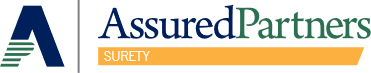 2361 Highway 36 WestSt Paul MN 55113Phone: (651) 342-1480 Fax (651) 342-1763CONTRACTOR QUESTIONNAIREsnasbp.org/toolkitI. BUSINESS INFORMATIONI. BUSINESS INFORMATIONI. BUSINESS INFORMATIONI. BUSINESS INFORMATIONI. BUSINESS INFORMATIONI. BUSINESS INFORMATIONI. BUSINESS INFORMATIONI. BUSINESS INFORMATIONI. BUSINESS INFORMATIONI. BUSINESS INFORMATIONI. BUSINESS INFORMATIONI. BUSINESS INFORMATIONI. BUSINESS INFORMATIONI. BUSINESS INFORMATIONI. BUSINESS INFORMATIONI. BUSINESS INFORMATIONI. BUSINESS INFORMATIONI. BUSINESS INFORMATIONI. BUSINESS INFORMATIONI. BUSINESS INFORMATIONI. BUSINESS INFORMATIONI. BUSINESS INFORMATIONI. BUSINESS INFORMATIONI. BUSINESS INFORMATIONI. BUSINESS INFORMATIONI. BUSINESS INFORMATIONI. BUSINESS INFORMATIONI. BUSINESS INFORMATIONI. BUSINESS INFORMATIONI. BUSINESS INFORMATIONI. BUSINESS INFORMATIONI. BUSINESS INFORMATIONI. BUSINESS INFORMATIONI. BUSINESS INFORMATIONI. BUSINESS INFORMATIONI. BUSINESS INFORMATIONI. BUSINESS INFORMATIONI. BUSINESS INFORMATIONI. BUSINESS INFORMATIONI. BUSINESS INFORMATIONI. BUSINESS INFORMATIONI. BUSINESS INFORMATIONI. BUSINESS INFORMATIONI. BUSINESS INFORMATIONI. BUSINESS INFORMATIONI. BUSINESS INFORMATIONI. BUSINESS INFORMATIONI. BUSINESS INFORMATIONI. BUSINESS INFORMATIONI. BUSINESS INFORMATIONI. BUSINESS INFORMATIONI. BUSINESS INFORMATIONI. BUSINESS INFORMATIONI. BUSINESS INFORMATIONI. BUSINESS INFORMATIONI. BUSINESS INFORMATIONBusiness Name:Business Name:Business Name:Business Name:Business Name:Business Name:Business Name:Contact name:Contact name:Contact name:Contact name:Contact name:Contact name:Contact name:E-mail address:E-mail address:E-mail address:E-mail address:E-mail address:E-mail address:E-mail address:E-mail address:E-mail address:E-mail address:E-mail address:E-mail address:Firm address:Firm address:Firm address:Firm address:Firm address:Firm address:Firm address:Phone:Phone:Phone:Phone:Phone:Phone:Phone:Fax:Fax:Fax:Fax:Fax:Fax:Fax:Fax:Fax:Fax:Fax:Fax:Web site:Web site:Web site:Web site:Web site:Web site:Web site:State of incorporation:State of incorporation:State of incorporation:State of incorporation:State of incorporation:State of incorporation:State of incorporation:Year started:Year started:Year started:Year started:Year started:Year started:Year started:Year started:Year started:Year started:Year started:Year started:Year started:Tax ID:Tax ID:Tax ID:Tax ID:Tax ID:Tax ID:Tax ID:Is your firm union?Is your firm union?Is your firm union?Is your firm union?Is your firm union?Is your firm union?Is your firm union?Is your firm union?Is your firm union?Is your firm union?Is your firm union?Is your firm union?Is your firm union?  Yes       No       Both  Yes       No       Both  Yes       No       Both  Yes       No       Both  Yes       No       Both  Yes       No       Both  Yes       No       Both  Yes       No       Both  Yes       No       Both  Yes       No       Both  Yes       No       BothContracting specialty:Contracting specialty:Contracting specialty:Contracting specialty:Contracting specialty:Contracting specialty:Contracting specialty:LEED project experience:LEED project experience:LEED project experience:LEED project experience:LEED project experience:LEED project experience:LEED project experience: Yes YesNumber of projects:Number of projects:Number of projects:Number of projects:Number of projects:Number of projects:Number of projects:Number of projects:Number of projects:Number of projects:Number of projects:Number of projects: No No No No No No NoNumber of LEED Certified employees:Number of LEED Certified employees:Number of LEED Certified employees:Number of LEED Certified employees:Number of LEED Certified employees:Number of LEED Certified employees:Number of LEED Certified employees:Number of LEED Certified employees:Number of LEED Certified employees:Number of LEED Certified employees:Number of LEED Certified employees:Number of LEED Certified employees:Number of LEED Certified employees:Number of LEED Certified employees:Geographic area(s) of operation: (Territory)Geographic area(s) of operation: (Territory)Geographic area(s) of operation: (Territory)Geographic area(s) of operation: (Territory)Geographic area(s) of operation: (Territory)Geographic area(s) of operation: (Territory)Geographic area(s) of operation: (Territory)Geographic area(s) of operation: (Territory)Geographic area(s) of operation: (Territory)Geographic area(s) of operation: (Territory)Geographic area(s) of operation: (Territory)Geographic area(s) of operation: (Territory)Geographic area(s) of operation: (Territory)Geographic area(s) of operation: (Territory)Type of business:Type of business:Type of business:Type of business:Type of business:Type of business:Type of business: C-Corp.            Sub S. Corp.            Part.            Sole Prop.            LLC          LLP C-Corp.            Sub S. Corp.            Part.            Sole Prop.            LLC          LLP C-Corp.            Sub S. Corp.            Part.            Sole Prop.            LLC          LLP C-Corp.            Sub S. Corp.            Part.            Sole Prop.            LLC          LLP C-Corp.            Sub S. Corp.            Part.            Sole Prop.            LLC          LLP C-Corp.            Sub S. Corp.            Part.            Sole Prop.            LLC          LLP C-Corp.            Sub S. Corp.            Part.            Sole Prop.            LLC          LLP C-Corp.            Sub S. Corp.            Part.            Sole Prop.            LLC          LLP C-Corp.            Sub S. Corp.            Part.            Sole Prop.            LLC          LLP C-Corp.            Sub S. Corp.            Part.            Sole Prop.            LLC          LLP C-Corp.            Sub S. Corp.            Part.            Sole Prop.            LLC          LLP C-Corp.            Sub S. Corp.            Part.            Sole Prop.            LLC          LLP C-Corp.            Sub S. Corp.            Part.            Sole Prop.            LLC          LLP C-Corp.            Sub S. Corp.            Part.            Sole Prop.            LLC          LLP C-Corp.            Sub S. Corp.            Part.            Sole Prop.            LLC          LLP C-Corp.            Sub S. Corp.            Part.            Sole Prop.            LLC          LLP C-Corp.            Sub S. Corp.            Part.            Sole Prop.            LLC          LLP C-Corp.            Sub S. Corp.            Part.            Sole Prop.            LLC          LLP C-Corp.            Sub S. Corp.            Part.            Sole Prop.            LLC          LLP C-Corp.            Sub S. Corp.            Part.            Sole Prop.            LLC          LLP C-Corp.            Sub S. Corp.            Part.            Sole Prop.            LLC          LLP C-Corp.            Sub S. Corp.            Part.            Sole Prop.            LLC          LLP C-Corp.            Sub S. Corp.            Part.            Sole Prop.            LLC          LLP C-Corp.            Sub S. Corp.            Part.            Sole Prop.            LLC          LLP C-Corp.            Sub S. Corp.            Part.            Sole Prop.            LLC          LLP C-Corp.            Sub S. Corp.            Part.            Sole Prop.            LLC          LLP C-Corp.            Sub S. Corp.            Part.            Sole Prop.            LLC          LLP C-Corp.            Sub S. Corp.            Part.            Sole Prop.            LLC          LLP C-Corp.            Sub S. Corp.            Part.            Sole Prop.            LLC          LLP C-Corp.            Sub S. Corp.            Part.            Sole Prop.            LLC          LLP C-Corp.            Sub S. Corp.            Part.            Sole Prop.            LLC          LLP C-Corp.            Sub S. Corp.            Part.            Sole Prop.            LLC          LLP C-Corp.            Sub S. Corp.            Part.            Sole Prop.            LLC          LLP C-Corp.            Sub S. Corp.            Part.            Sole Prop.            LLC          LLP C-Corp.            Sub S. Corp.            Part.            Sole Prop.            LLC          LLP C-Corp.            Sub S. Corp.            Part.            Sole Prop.            LLC          LLP C-Corp.            Sub S. Corp.            Part.            Sole Prop.            LLC          LLP C-Corp.            Sub S. Corp.            Part.            Sole Prop.            LLC          LLP C-Corp.            Sub S. Corp.            Part.            Sole Prop.            LLC          LLP C-Corp.            Sub S. Corp.            Part.            Sole Prop.            LLC          LLP C-Corp.            Sub S. Corp.            Part.            Sole Prop.            LLC          LLP C-Corp.            Sub S. Corp.            Part.            Sole Prop.            LLC          LLP C-Corp.            Sub S. Corp.            Part.            Sole Prop.            LLC          LLP C-Corp.            Sub S. Corp.            Part.            Sole Prop.            LLC          LLP C-Corp.            Sub S. Corp.            Part.            Sole Prop.            LLC          LLP C-Corp.            Sub S. Corp.            Part.            Sole Prop.            LLC          LLP C-Corp.            Sub S. Corp.            Part.            Sole Prop.            LLC          LLP C-Corp.            Sub S. Corp.            Part.            Sole Prop.            LLC          LLP C-Corp.            Sub S. Corp.            Part.            Sole Prop.            LLC          LLPEmployees (# of):Employees (# of):Employees (# of):Employees (# of):Employees (# of):Employees (# of):Employees (# of):Office:Field (minimum): Field (minimum): Field (minimum): Field (minimum): Field (minimum): Field (minimum): Field (minimum): Field (minimum): Field (minimum): Field (minimum): Field (minimum): to (maximum): to (maximum): to (maximum): to (maximum): to (maximum): to (maximum): to (maximum): to (maximum): to (maximum): to (maximum): to (maximum): to (maximum): to (maximum): to (maximum): to (maximum): to (maximum): Current total:Current total:Current total:Current total:Current total:Current total:Affiliations:Affiliations:Affiliations:Affiliations:Affiliations:Affiliations:Affiliations: AGC        ASA        ABC        CFMA AGC        ASA        ABC        CFMA AGC        ASA        ABC        CFMA AGC        ASA        ABC        CFMA AGC        ASA        ABC        CFMA AGC        ASA        ABC        CFMA AGC        ASA        ABC        CFMA AGC        ASA        ABC        CFMA AGC        ASA        ABC        CFMA AGC        ASA        ABC        CFMA AGC        ASA        ABC        CFMA AGC        ASA        ABC        CFMA AGC        ASA        ABC        CFMA AGC        ASA        ABC        CFMA AGC        ASA        ABC        CFMA AGC        ASA        ABC        CFMA AGC        ASA        ABC        CFMA AGC        ASA        ABC        CFMA AGC        ASA        ABC        CFMA AGC        ASA        ABC        CFMA AGC        ASA        ABC        CFMA AGC        ASA        ABC        CFMA AGC        ASA        ABC        CFMA AGC        ASA        ABC        CFMA AGC        ASA        ABC        CFMA AGC        ASA        ABC        CFMA AGC        ASA        ABC        CFMA AGC        ASA        ABC        CFMA AGC        ASA        ABC        CFMA AGC        ASA        ABC        CFMA AGC        ASA        ABC        CFMA AGC        ASA        ABC        CFMA AGC        ASA        ABC        CFMA AGC        ASA        ABC        CFMA AGC        ASA        ABC        CFMAOther:Other:Other:Other:Certifications:Certifications:Certifications:Certifications:Certifications:Certifications:Certifications: 8a      HubZone      SDVOSB      MBE       WBE 8a      HubZone      SDVOSB      MBE       WBE 8a      HubZone      SDVOSB      MBE       WBE 8a      HubZone      SDVOSB      MBE       WBE 8a      HubZone      SDVOSB      MBE       WBE 8a      HubZone      SDVOSB      MBE       WBE 8a      HubZone      SDVOSB      MBE       WBE 8a      HubZone      SDVOSB      MBE       WBE 8a      HubZone      SDVOSB      MBE       WBE 8a      HubZone      SDVOSB      MBE       WBE 8a      HubZone      SDVOSB      MBE       WBE 8a      HubZone      SDVOSB      MBE       WBE 8a      HubZone      SDVOSB      MBE       WBE 8a      HubZone      SDVOSB      MBE       WBE 8a      HubZone      SDVOSB      MBE       WBE 8a      HubZone      SDVOSB      MBE       WBE 8a      HubZone      SDVOSB      MBE       WBE 8a      HubZone      SDVOSB      MBE       WBE 8a      HubZone      SDVOSB      MBE       WBE 8a      HubZone      SDVOSB      MBE       WBE 8a      HubZone      SDVOSB      MBE       WBE 8a      HubZone      SDVOSB      MBE       WBE 8a      HubZone      SDVOSB      MBE       WBE 8a      HubZone      SDVOSB      MBE       WBE 8a      HubZone      SDVOSB      MBE       WBE 8a      HubZone      SDVOSB      MBE       WBE 8a      HubZone      SDVOSB      MBE       WBE 8a      HubZone      SDVOSB      MBE       WBE 8a      HubZone      SDVOSB      MBE       WBE 8a      HubZone      SDVOSB      MBE       WBE 8a      HubZone      SDVOSB      MBE       WBE 8a      HubZone      SDVOSB      MBE       WBE 8a      HubZone      SDVOSB      MBE       WBE 8a      HubZone      SDVOSB      MBE       WBE 8a      HubZone      SDVOSB      MBE       WBEOther:Other:Other:Other:II. OFFICER INFORMATIONII. OFFICER INFORMATIONII. OFFICER INFORMATIONII. OFFICER INFORMATIONII. OFFICER INFORMATIONII. OFFICER INFORMATIONII. OFFICER INFORMATIONII. OFFICER INFORMATIONII. OFFICER INFORMATIONII. OFFICER INFORMATIONII. OFFICER INFORMATIONII. OFFICER INFORMATIONII. OFFICER INFORMATIONII. OFFICER INFORMATIONII. OFFICER INFORMATIONII. OFFICER INFORMATIONII. OFFICER INFORMATIONII. OFFICER INFORMATIONII. OFFICER INFORMATIONII. OFFICER INFORMATIONII. OFFICER INFORMATIONII. OFFICER INFORMATIONII. OFFICER INFORMATIONII. OFFICER INFORMATIONII. OFFICER INFORMATIONII. OFFICER INFORMATIONII. OFFICER INFORMATIONII. OFFICER INFORMATIONII. OFFICER INFORMATIONII. OFFICER INFORMATIONII. OFFICER INFORMATIONII. OFFICER INFORMATIONII. OFFICER INFORMATIONII. OFFICER INFORMATIONII. OFFICER INFORMATIONII. OFFICER INFORMATIONII. OFFICER INFORMATIONII. OFFICER INFORMATIONII. OFFICER INFORMATIONII. OFFICER INFORMATIONII. OFFICER INFORMATIONII. OFFICER INFORMATIONII. OFFICER INFORMATIONII. OFFICER INFORMATIONII. OFFICER INFORMATIONII. OFFICER INFORMATIONII. OFFICER INFORMATIONII. OFFICER INFORMATIONII. OFFICER INFORMATIONII. OFFICER INFORMATIONII. OFFICER INFORMATIONII. OFFICER INFORMATIONII. OFFICER INFORMATIONII. OFFICER INFORMATIONII. OFFICER INFORMATIONII. OFFICER INFORMATIONList all Owners, Proprietors, Partners and Officers of the firm (complete fields using the following key):List all Owners, Proprietors, Partners and Officers of the firm (complete fields using the following key):List all Owners, Proprietors, Partners and Officers of the firm (complete fields using the following key):List all Owners, Proprietors, Partners and Officers of the firm (complete fields using the following key):List all Owners, Proprietors, Partners and Officers of the firm (complete fields using the following key):List all Owners, Proprietors, Partners and Officers of the firm (complete fields using the following key):List all Owners, Proprietors, Partners and Officers of the firm (complete fields using the following key):List all Owners, Proprietors, Partners and Officers of the firm (complete fields using the following key):List all Owners, Proprietors, Partners and Officers of the firm (complete fields using the following key):List all Owners, Proprietors, Partners and Officers of the firm (complete fields using the following key):List all Owners, Proprietors, Partners and Officers of the firm (complete fields using the following key):List all Owners, Proprietors, Partners and Officers of the firm (complete fields using the following key):List all Owners, Proprietors, Partners and Officers of the firm (complete fields using the following key):List all Owners, Proprietors, Partners and Officers of the firm (complete fields using the following key):List all Owners, Proprietors, Partners and Officers of the firm (complete fields using the following key):List all Owners, Proprietors, Partners and Officers of the firm (complete fields using the following key):List all Owners, Proprietors, Partners and Officers of the firm (complete fields using the following key):List all Owners, Proprietors, Partners and Officers of the firm (complete fields using the following key):List all Owners, Proprietors, Partners and Officers of the firm (complete fields using the following key):List all Owners, Proprietors, Partners and Officers of the firm (complete fields using the following key):List all Owners, Proprietors, Partners and Officers of the firm (complete fields using the following key):List all Owners, Proprietors, Partners and Officers of the firm (complete fields using the following key):List all Owners, Proprietors, Partners and Officers of the firm (complete fields using the following key):List all Owners, Proprietors, Partners and Officers of the firm (complete fields using the following key):List all Owners, Proprietors, Partners and Officers of the firm (complete fields using the following key):List all Owners, Proprietors, Partners and Officers of the firm (complete fields using the following key):List all Owners, Proprietors, Partners and Officers of the firm (complete fields using the following key):List all Owners, Proprietors, Partners and Officers of the firm (complete fields using the following key):List all Owners, Proprietors, Partners and Officers of the firm (complete fields using the following key):List all Owners, Proprietors, Partners and Officers of the firm (complete fields using the following key):List all Owners, Proprietors, Partners and Officers of the firm (complete fields using the following key):List all Owners, Proprietors, Partners and Officers of the firm (complete fields using the following key):List all Owners, Proprietors, Partners and Officers of the firm (complete fields using the following key):List all Owners, Proprietors, Partners and Officers of the firm (complete fields using the following key):List all Owners, Proprietors, Partners and Officers of the firm (complete fields using the following key):List all Owners, Proprietors, Partners and Officers of the firm (complete fields using the following key):List all Owners, Proprietors, Partners and Officers of the firm (complete fields using the following key):List all Owners, Proprietors, Partners and Officers of the firm (complete fields using the following key):List all Owners, Proprietors, Partners and Officers of the firm (complete fields using the following key):List all Owners, Proprietors, Partners and Officers of the firm (complete fields using the following key):List all Owners, Proprietors, Partners and Officers of the firm (complete fields using the following key):List all Owners, Proprietors, Partners and Officers of the firm (complete fields using the following key):List all Owners, Proprietors, Partners and Officers of the firm (complete fields using the following key):List all Owners, Proprietors, Partners and Officers of the firm (complete fields using the following key):List all Owners, Proprietors, Partners and Officers of the firm (complete fields using the following key):List all Owners, Proprietors, Partners and Officers of the firm (complete fields using the following key):List all Owners, Proprietors, Partners and Officers of the firm (complete fields using the following key):List all Owners, Proprietors, Partners and Officers of the firm (complete fields using the following key):List all Owners, Proprietors, Partners and Officers of the firm (complete fields using the following key):List all Owners, Proprietors, Partners and Officers of the firm (complete fields using the following key):List all Owners, Proprietors, Partners and Officers of the firm (complete fields using the following key):List all Owners, Proprietors, Partners and Officers of the firm (complete fields using the following key):List all Owners, Proprietors, Partners and Officers of the firm (complete fields using the following key):List all Owners, Proprietors, Partners and Officers of the firm (complete fields using the following key):List all Owners, Proprietors, Partners and Officers of the firm (complete fields using the following key):List all Owners, Proprietors, Partners and Officers of the firm (complete fields using the following key):Field a: Full legal nameField b: Percentage ownedField c: Date of birthField d: Social security numberField a: Full legal nameField b: Percentage ownedField c: Date of birthField d: Social security numberField a: Full legal nameField b: Percentage ownedField c: Date of birthField d: Social security numberField a: Full legal nameField b: Percentage ownedField c: Date of birthField d: Social security numberField a: Full legal nameField b: Percentage ownedField c: Date of birthField d: Social security numberField a: Full legal nameField b: Percentage ownedField c: Date of birthField d: Social security numberField a: Full legal nameField b: Percentage ownedField c: Date of birthField d: Social security numberField a: Full legal nameField b: Percentage ownedField c: Date of birthField d: Social security numberField a: Full legal nameField b: Percentage ownedField c: Date of birthField d: Social security numberField a: Full legal nameField b: Percentage ownedField c: Date of birthField d: Social security numberField e: PositionField f: Position held since (Year)Field g: Home addressField h: Spouse legal nameField e: PositionField f: Position held since (Year)Field g: Home addressField h: Spouse legal nameField e: PositionField f: Position held since (Year)Field g: Home addressField h: Spouse legal nameField e: PositionField f: Position held since (Year)Field g: Home addressField h: Spouse legal nameField e: PositionField f: Position held since (Year)Field g: Home addressField h: Spouse legal nameField e: PositionField f: Position held since (Year)Field g: Home addressField h: Spouse legal nameField e: PositionField f: Position held since (Year)Field g: Home addressField h: Spouse legal nameField e: PositionField f: Position held since (Year)Field g: Home addressField h: Spouse legal nameField e: PositionField f: Position held since (Year)Field g: Home addressField h: Spouse legal nameField e: PositionField f: Position held since (Year)Field g: Home addressField h: Spouse legal nameField e: PositionField f: Position held since (Year)Field g: Home addressField h: Spouse legal nameField e: PositionField f: Position held since (Year)Field g: Home addressField h: Spouse legal nameField e: PositionField f: Position held since (Year)Field g: Home addressField h: Spouse legal nameField e: PositionField f: Position held since (Year)Field g: Home addressField h: Spouse legal nameField e: PositionField f: Position held since (Year)Field g: Home addressField h: Spouse legal nameField e: PositionField f: Position held since (Year)Field g: Home addressField h: Spouse legal nameField e: PositionField f: Position held since (Year)Field g: Home addressField h: Spouse legal nameField e: PositionField f: Position held since (Year)Field g: Home addressField h: Spouse legal nameField e: PositionField f: Position held since (Year)Field g: Home addressField h: Spouse legal nameField e: PositionField f: Position held since (Year)Field g: Home addressField h: Spouse legal nameField e: PositionField f: Position held since (Year)Field g: Home addressField h: Spouse legal nameField e: PositionField f: Position held since (Year)Field g: Home addressField h: Spouse legal nameField e: PositionField f: Position held since (Year)Field g: Home addressField h: Spouse legal nameField e: PositionField f: Position held since (Year)Field g: Home addressField h: Spouse legal nameField e: PositionField f: Position held since (Year)Field g: Home addressField h: Spouse legal nameField e: PositionField f: Position held since (Year)Field g: Home addressField h: Spouse legal nameField e: PositionField f: Position held since (Year)Field g: Home addressField h: Spouse legal nameField e: PositionField f: Position held since (Year)Field g: Home addressField h: Spouse legal nameField e: PositionField f: Position held since (Year)Field g: Home addressField h: Spouse legal nameField e: PositionField f: Position held since (Year)Field g: Home addressField h: Spouse legal nameField i: Spouse date of birthField j: Spouse social security numberField i: Spouse date of birthField j: Spouse social security numberField i: Spouse date of birthField j: Spouse social security numberField i: Spouse date of birthField j: Spouse social security numberField i: Spouse date of birthField j: Spouse social security numberField i: Spouse date of birthField j: Spouse social security numberField i: Spouse date of birthField j: Spouse social security numberField i: Spouse date of birthField j: Spouse social security numberField i: Spouse date of birthField j: Spouse social security numberField i: Spouse date of birthField j: Spouse social security numberField i: Spouse date of birthField j: Spouse social security numberField i: Spouse date of birthField j: Spouse social security numberField i: Spouse date of birthField j: Spouse social security numberField i: Spouse date of birthField j: Spouse social security numberField i: Spouse date of birthField j: Spouse social security number1a.      a.      a.      a.      a.      a.      a.      a.      a.      a.      a.      a.      a.      a.      a.      a.      b.     %   b.     %   b.     %   b.     %   b.     %   c.      c.      c.      c.      c.      c.      c.      c.      c.      c.      c.      c.      d.      d.      d.      d.      d.      d.      1e.      e.      e.      e.      e.      e.      e.      e.      e.      e.      e.      f.      f.      f.      f.      f.      f.      f.      f.      f.      f.      f.      f.      f.      f.      f.      g.      g.      g.      g.      g.      g.      g.      g.      g.      g.      g.      g.      g.      g.      g.      g.      g.      g.      g.      g.      g.      1h.      h.      h.      h.      h.      h.      h.      h.      h.      h.      h.      h.      h.      h.      h.      h.      h.      h.      h.      i.      i.      i.      i.      i.      i.      i.      i.      i.      i.      i.      i.      i.      i.      i.      j.      j.      j.      j.      j.      j.      j.      j.      j.      2a.      a.      a.      a.      a.      a.      a.      a.      a.      a.      a.      a.      a.      a.      a.      a.      b.     %   b.     %   b.     %   c.      c.      c.      c.      c.      c.      c.      c.      c.      c.      c.      c.      d.      d.      d.      d.      d.      d.      2e.      e.      e.      e.      e.      e.      e.      e.      e.      f.      f.      f.      f.      f.      f.      f.      f.      f.      f.      f.      f.      f.      f.      f.      f.      g.      g.      g.      g.      g.      g.      g.      g.      g.      g.      g.      g.      g.      g.      g.      g.      g.      g.      g.      g.      g.      2h.      h.      h.      h.      h.      h.      h.      h.      h.      h.      h.      h.      h.      h.      h.      h.      h.      h.      h.      i.      i.      i.      i.      i.      i.      i.      i.      i.      i.      i.      i.      i.      i.      i.      j.      j.      j.      j.      j.      j.      j.      j.      j.      3a.      a.      a.      a.      a.      a.      a.      a.      a.      a.      a.      a.      a.      a.      a.      a.      b.     %   b.     %   b.     %   b.     %   c.      c.      c.      c.      c.      c.      c.      c.      c.      c.      c.      c.      d.      d.      d.      d.      d.      d.      3e.      e.      e.      e.      e.      e.      e.      e.      e.      f.      f.      f.      f.      f.      f.      f.      f.      f.      f.      f.      f.      f.      f.      f.      g.      g.      g.      g.      g.      g.      g.      g.      g.      g.      g.      g.      g.      g.      g.      g.      g.      g.      g.      g.      g.      g.      3h.      h.      h.      h.      h.      h.      h.      h.      h.      h.      h.      h.      h.      h.      h.      h.      h.      h.      h.      h.      i.      i.      i.      i.      i.      i.      i.      i.      i.      i.      i.      i.      i.      i.      i.      j.      j.      j.      j.      j.      j.      j.      j.      j.      4a.      a.      a.      a.      a.      a.      a.      a.      a.      a.      a.      a.      a.      a.      a.      a.      b.     %   b.     %   b.     %   b.     %   c.      c.      c.      c.      c.      c.      c.      c.      c.      c.      c.      c.      d.      d.      d.      d.      d.      d.      4e.      e.      e.      e.      e.      e.      e.      e.      e.      f.      f.      f.      f.      f.      f.      f.      f.      f.      f.      f.      f.      f.      f.      f.      g.      g.      g.      g.      g.      g.      g.      g.      g.      g.      g.      g.      g.      g.      g.      g.      g.      g.      g.      g.      g.      g.      4h.      h.      h.      h.      h.      h.      h.      h.      h.      h.      h.      h.      h.      h.      h.      h.      h.      h.      h.      h.      i.      i.      i.      i.      i.      i.      i.      i.      i.      i.      i.      i.      i.      i.      j.      j.      j.      j.      j.      j.      j.      j.      j.      5a.      a.      a.      a.      a.      a.      a.      a.      a.      a.      a.      a.      a.      a.      a.      a.      b.     %   b.     %   b.     %   b.     %   c.      c.      c.      c.      c.      c.      c.      c.      c.      c.      c.      d.      d.      d.      d.      d.      d.      5e.      e.      e.      e.      e.      e.      e.      e.      e.      e.      f.      f.      f.      f.      f.      f.      f.      f.      f.      f.      f.      f.      f.      f.      f.      g.      g.      g.      g.      g.      g.      g.      g.      g.      g.      g.      g.      g.      g.      g.      g.      g.      g.      g.      g.      g.      g.      5h.      h.      h.      h.      h.      h.      h.      h.      h.      h.      h.      h.      h.      h.      h.      h.      h.      h.      h.      h.      i.      i.      i.      i.      i.      i.      i.      i.      i.      i.      i.      i.      i.      i.      j.      j.      j.      j.      j.      j.      j.      j.      j.      Will all owners and their spouses provide full personal indemnification to the surety?Will all owners and their spouses provide full personal indemnification to the surety?Will all owners and their spouses provide full personal indemnification to the surety?Will all owners and their spouses provide full personal indemnification to the surety?Will all owners and their spouses provide full personal indemnification to the surety?Will all owners and their spouses provide full personal indemnification to the surety?Will all owners and their spouses provide full personal indemnification to the surety?Will all owners and their spouses provide full personal indemnification to the surety?Will all owners and their spouses provide full personal indemnification to the surety?Will all owners and their spouses provide full personal indemnification to the surety?Will all owners and their spouses provide full personal indemnification to the surety?Will all owners and their spouses provide full personal indemnification to the surety?Will all owners and their spouses provide full personal indemnification to the surety?Will all owners and their spouses provide full personal indemnification to the surety?Will all owners and their spouses provide full personal indemnification to the surety?Will all owners and their spouses provide full personal indemnification to the surety?Will all owners and their spouses provide full personal indemnification to the surety?Will all owners and their spouses provide full personal indemnification to the surety?Will all owners and their spouses provide full personal indemnification to the surety?Will all owners and their spouses provide full personal indemnification to the surety?Will all owners and their spouses provide full personal indemnification to the surety?Will all owners and their spouses provide full personal indemnification to the surety?Will all owners and their spouses provide full personal indemnification to the surety?Will all owners and their spouses provide full personal indemnification to the surety?Will all owners and their spouses provide full personal indemnification to the surety?Will all owners and their spouses provide full personal indemnification to the surety?Will all owners and their spouses provide full personal indemnification to the surety?Will all owners and their spouses provide full personal indemnification to the surety?Will all owners and their spouses provide full personal indemnification to the surety?Will all owners and their spouses provide full personal indemnification to the surety?Will all owners and their spouses provide full personal indemnification to the surety?Will all owners and their spouses provide full personal indemnification to the surety?Will all owners and their spouses provide full personal indemnification to the surety?Will all owners and their spouses provide full personal indemnification to the surety?Will all owners and their spouses provide full personal indemnification to the surety?Will all owners and their spouses provide full personal indemnification to the surety?Will all owners and their spouses provide full personal indemnification to the surety?Will all owners and their spouses provide full personal indemnification to the surety?Will all owners and their spouses provide full personal indemnification to the surety?Will all owners and their spouses provide full personal indemnification to the surety?Will all owners and their spouses provide full personal indemnification to the surety?Will all owners and their spouses provide full personal indemnification to the surety? Yes    No (explain below) Yes    No (explain below) Yes    No (explain below) Yes    No (explain below) Yes    No (explain below) Yes    No (explain below) Yes    No (explain below) Yes    No (explain below) Yes    No (explain below) Yes    No (explain below) Yes    No (explain below) Yes    No (explain below) Yes    No (explain below) Yes    No (explain below)Explain:Explain:Explain:Explain:Is there a buy/sell agreement among the owners of the business?Is there a buy/sell agreement among the owners of the business?Is there a buy/sell agreement among the owners of the business?Is there a buy/sell agreement among the owners of the business?Is there a buy/sell agreement among the owners of the business?Is there a buy/sell agreement among the owners of the business?Is there a buy/sell agreement among the owners of the business?Is there a buy/sell agreement among the owners of the business?Is there a buy/sell agreement among the owners of the business?Is there a buy/sell agreement among the owners of the business?Is there a buy/sell agreement among the owners of the business?Is there a buy/sell agreement among the owners of the business?Is there a buy/sell agreement among the owners of the business?Is there a buy/sell agreement among the owners of the business?Is there a buy/sell agreement among the owners of the business?Is there a buy/sell agreement among the owners of the business?Is there a buy/sell agreement among the owners of the business?Is there a buy/sell agreement among the owners of the business?Is there a buy/sell agreement among the owners of the business?Is there a buy/sell agreement among the owners of the business?Is there a buy/sell agreement among the owners of the business?Is there a buy/sell agreement among the owners of the business?Is there a buy/sell agreement among the owners of the business?Is there a buy/sell agreement among the owners of the business?Is there a buy/sell agreement among the owners of the business?Is there a buy/sell agreement among the owners of the business?Is there a buy/sell agreement among the owners of the business?Is there a buy/sell agreement among the owners of the business?Is there a buy/sell agreement among the owners of the business?Is there a buy/sell agreement among the owners of the business?Is there a buy/sell agreement among the owners of the business?Is there a buy/sell agreement among the owners of the business?Is there a buy/sell agreement among the owners of the business?Is there a buy/sell agreement among the owners of the business?Is there a buy/sell agreement among the owners of the business?Is there a buy/sell agreement among the owners of the business?Is there a buy/sell agreement among the owners of the business?Is there a buy/sell agreement among the owners of the business?Is there a buy/sell agreement among the owners of the business?Is there a buy/sell agreement among the owners of the business?Is there a buy/sell agreement among the owners of the business?Is there a buy/sell agreement among the owners of the business? Yes    No Yes    No Yes    No Yes    No Yes    No Yes    No Yes    No Yes    No Yes    No Yes    No Yes    No Yes    No Yes    No Yes    NoIs this agreement funded by life insurance?Is this agreement funded by life insurance?Is this agreement funded by life insurance?Is this agreement funded by life insurance?Is this agreement funded by life insurance?Is this agreement funded by life insurance?Is this agreement funded by life insurance?Is this agreement funded by life insurance?Is this agreement funded by life insurance?Is this agreement funded by life insurance?Is this agreement funded by life insurance?Is this agreement funded by life insurance?Is this agreement funded by life insurance?Is this agreement funded by life insurance?Is this agreement funded by life insurance?Is this agreement funded by life insurance?Is this agreement funded by life insurance?Is this agreement funded by life insurance?Is this agreement funded by life insurance?Is this agreement funded by life insurance?Is this agreement funded by life insurance?Is this agreement funded by life insurance?Is this agreement funded by life insurance?Is this agreement funded by life insurance?Is this agreement funded by life insurance?Is this agreement funded by life insurance?Is this agreement funded by life insurance?Is this agreement funded by life insurance?Is this agreement funded by life insurance?Is this agreement funded by life insurance?Is this agreement funded by life insurance?Is this agreement funded by life insurance?Is this agreement funded by life insurance?Is this agreement funded by life insurance?Is this agreement funded by life insurance?Is this agreement funded by life insurance?Is this agreement funded by life insurance?Is this agreement funded by life insurance?Is this agreement funded by life insurance?Is this agreement funded by life insurance?Is this agreement funded by life insurance?Is this agreement funded by life insurance? Yes    No Yes    No Yes    No Yes    No Yes    No Yes    No Yes    No Yes    No Yes    No Yes    No Yes    No Yes    No Yes    No Yes    NoIII. BUSINESS DETAILSIII. BUSINESS DETAILSIII. BUSINESS DETAILSIII. BUSINESS DETAILSIII. BUSINESS DETAILSIII. BUSINESS DETAILSIII. BUSINESS DETAILSIII. BUSINESS DETAILSIII. BUSINESS DETAILSIII. BUSINESS DETAILSIII. BUSINESS DETAILSIII. BUSINESS DETAILSIII. BUSINESS DETAILSIII. BUSINESS DETAILSIII. BUSINESS DETAILSIII. BUSINESS DETAILSIII. BUSINESS DETAILSIII. BUSINESS DETAILSIII. BUSINESS DETAILSIII. BUSINESS DETAILSIII. BUSINESS DETAILSIII. BUSINESS DETAILSIII. BUSINESS DETAILSIII. BUSINESS DETAILSIII. BUSINESS DETAILSIII. BUSINESS DETAILSIII. BUSINESS DETAILSIII. BUSINESS DETAILSIII. BUSINESS DETAILSIII. BUSINESS DETAILSIII. BUSINESS DETAILSIII. BUSINESS DETAILSIII. BUSINESS DETAILSIII. BUSINESS DETAILSIII. BUSINESS DETAILSIII. BUSINESS DETAILSIII. BUSINESS DETAILSIII. BUSINESS DETAILSIII. BUSINESS DETAILSIII. BUSINESS DETAILSIII. BUSINESS DETAILSIII. BUSINESS DETAILSIII. BUSINESS DETAILSIII. BUSINESS DETAILSIII. BUSINESS DETAILSIII. BUSINESS DETAILSIII. BUSINESS DETAILSIII. BUSINESS DETAILSIII. BUSINESS DETAILSIII. BUSINESS DETAILSIII. BUSINESS DETAILSIII. BUSINESS DETAILSIII. BUSINESS DETAILSIII. BUSINESS DETAILSIII. BUSINESS DETAILSIII. BUSINESS DETAILSIII. BUSINESS DETAILSIII. BUSINESS DETAILSIII. BUSINESS DETAILSIII. BUSINESS DETAILSIII. BUSINESS DETAILSIII. BUSINESS DETAILSIII. BUSINESS DETAILSIII. BUSINESS DETAILSIII. BUSINESS DETAILSIII. BUSINESS DETAILSIII. BUSINESS DETAILSIII. BUSINESS DETAILSIII. BUSINESS DETAILSIII. BUSINESS DETAILSIII. BUSINESS DETAILSIII. BUSINESS DETAILSIII. BUSINESS DETAILSIII. BUSINESS DETAILSHas your firm or any of its principals ever petitioned for bankruptcy, failed in business, failed to complete a contract, or caused a loss to a surety? If yes, please attach explanation.Has your firm or any of its principals ever petitioned for bankruptcy, failed in business, failed to complete a contract, or caused a loss to a surety? If yes, please attach explanation.Has your firm or any of its principals ever petitioned for bankruptcy, failed in business, failed to complete a contract, or caused a loss to a surety? If yes, please attach explanation.Has your firm or any of its principals ever petitioned for bankruptcy, failed in business, failed to complete a contract, or caused a loss to a surety? If yes, please attach explanation.Has your firm or any of its principals ever petitioned for bankruptcy, failed in business, failed to complete a contract, or caused a loss to a surety? If yes, please attach explanation.Has your firm or any of its principals ever petitioned for bankruptcy, failed in business, failed to complete a contract, or caused a loss to a surety? If yes, please attach explanation.Has your firm or any of its principals ever petitioned for bankruptcy, failed in business, failed to complete a contract, or caused a loss to a surety? If yes, please attach explanation.Has your firm or any of its principals ever petitioned for bankruptcy, failed in business, failed to complete a contract, or caused a loss to a surety? If yes, please attach explanation.Has your firm or any of its principals ever petitioned for bankruptcy, failed in business, failed to complete a contract, or caused a loss to a surety? If yes, please attach explanation.Has your firm or any of its principals ever petitioned for bankruptcy, failed in business, failed to complete a contract, or caused a loss to a surety? If yes, please attach explanation.Has your firm or any of its principals ever petitioned for bankruptcy, failed in business, failed to complete a contract, or caused a loss to a surety? If yes, please attach explanation.Has your firm or any of its principals ever petitioned for bankruptcy, failed in business, failed to complete a contract, or caused a loss to a surety? If yes, please attach explanation.Has your firm or any of its principals ever petitioned for bankruptcy, failed in business, failed to complete a contract, or caused a loss to a surety? If yes, please attach explanation.Has your firm or any of its principals ever petitioned for bankruptcy, failed in business, failed to complete a contract, or caused a loss to a surety? If yes, please attach explanation.Has your firm or any of its principals ever petitioned for bankruptcy, failed in business, failed to complete a contract, or caused a loss to a surety? If yes, please attach explanation.Has your firm or any of its principals ever petitioned for bankruptcy, failed in business, failed to complete a contract, or caused a loss to a surety? If yes, please attach explanation.Has your firm or any of its principals ever petitioned for bankruptcy, failed in business, failed to complete a contract, or caused a loss to a surety? If yes, please attach explanation.Has your firm or any of its principals ever petitioned for bankruptcy, failed in business, failed to complete a contract, or caused a loss to a surety? If yes, please attach explanation.Has your firm or any of its principals ever petitioned for bankruptcy, failed in business, failed to complete a contract, or caused a loss to a surety? If yes, please attach explanation.Has your firm or any of its principals ever petitioned for bankruptcy, failed in business, failed to complete a contract, or caused a loss to a surety? If yes, please attach explanation.Has your firm or any of its principals ever petitioned for bankruptcy, failed in business, failed to complete a contract, or caused a loss to a surety? If yes, please attach explanation.Has your firm or any of its principals ever petitioned for bankruptcy, failed in business, failed to complete a contract, or caused a loss to a surety? If yes, please attach explanation.Has your firm or any of its principals ever petitioned for bankruptcy, failed in business, failed to complete a contract, or caused a loss to a surety? If yes, please attach explanation.Has your firm or any of its principals ever petitioned for bankruptcy, failed in business, failed to complete a contract, or caused a loss to a surety? If yes, please attach explanation.Has your firm or any of its principals ever petitioned for bankruptcy, failed in business, failed to complete a contract, or caused a loss to a surety? If yes, please attach explanation.Has your firm or any of its principals ever petitioned for bankruptcy, failed in business, failed to complete a contract, or caused a loss to a surety? If yes, please attach explanation.Has your firm or any of its principals ever petitioned for bankruptcy, failed in business, failed to complete a contract, or caused a loss to a surety? If yes, please attach explanation.Has your firm or any of its principals ever petitioned for bankruptcy, failed in business, failed to complete a contract, or caused a loss to a surety? If yes, please attach explanation.Has your firm or any of its principals ever petitioned for bankruptcy, failed in business, failed to complete a contract, or caused a loss to a surety? If yes, please attach explanation.Has your firm or any of its principals ever petitioned for bankruptcy, failed in business, failed to complete a contract, or caused a loss to a surety? If yes, please attach explanation.Has your firm or any of its principals ever petitioned for bankruptcy, failed in business, failed to complete a contract, or caused a loss to a surety? If yes, please attach explanation.Has your firm or any of its principals ever petitioned for bankruptcy, failed in business, failed to complete a contract, or caused a loss to a surety? If yes, please attach explanation.Has your firm or any of its principals ever petitioned for bankruptcy, failed in business, failed to complete a contract, or caused a loss to a surety? If yes, please attach explanation.Has your firm or any of its principals ever petitioned for bankruptcy, failed in business, failed to complete a contract, or caused a loss to a surety? If yes, please attach explanation.Has your firm or any of its principals ever petitioned for bankruptcy, failed in business, failed to complete a contract, or caused a loss to a surety? If yes, please attach explanation.Has your firm or any of its principals ever petitioned for bankruptcy, failed in business, failed to complete a contract, or caused a loss to a surety? If yes, please attach explanation.Has your firm or any of its principals ever petitioned for bankruptcy, failed in business, failed to complete a contract, or caused a loss to a surety? If yes, please attach explanation.Has your firm or any of its principals ever petitioned for bankruptcy, failed in business, failed to complete a contract, or caused a loss to a surety? If yes, please attach explanation.Has your firm or any of its principals ever petitioned for bankruptcy, failed in business, failed to complete a contract, or caused a loss to a surety? If yes, please attach explanation.Has your firm or any of its principals ever petitioned for bankruptcy, failed in business, failed to complete a contract, or caused a loss to a surety? If yes, please attach explanation.Has your firm or any of its principals ever petitioned for bankruptcy, failed in business, failed to complete a contract, or caused a loss to a surety? If yes, please attach explanation.Has your firm or any of its principals ever petitioned for bankruptcy, failed in business, failed to complete a contract, or caused a loss to a surety? If yes, please attach explanation.Has your firm or any of its principals ever petitioned for bankruptcy, failed in business, failed to complete a contract, or caused a loss to a surety? If yes, please attach explanation.Has your firm or any of its principals ever petitioned for bankruptcy, failed in business, failed to complete a contract, or caused a loss to a surety? If yes, please attach explanation.Has your firm or any of its principals ever petitioned for bankruptcy, failed in business, failed to complete a contract, or caused a loss to a surety? If yes, please attach explanation.Has your firm or any of its principals ever petitioned for bankruptcy, failed in business, failed to complete a contract, or caused a loss to a surety? If yes, please attach explanation.Has your firm or any of its principals ever petitioned for bankruptcy, failed in business, failed to complete a contract, or caused a loss to a surety? If yes, please attach explanation.Has your firm or any of its principals ever petitioned for bankruptcy, failed in business, failed to complete a contract, or caused a loss to a surety? If yes, please attach explanation.Has your firm or any of its principals ever petitioned for bankruptcy, failed in business, failed to complete a contract, or caused a loss to a surety? If yes, please attach explanation.Has your firm or any of its principals ever petitioned for bankruptcy, failed in business, failed to complete a contract, or caused a loss to a surety? If yes, please attach explanation.Has your firm or any of its principals ever petitioned for bankruptcy, failed in business, failed to complete a contract, or caused a loss to a surety? If yes, please attach explanation.Has your firm or any of its principals ever petitioned for bankruptcy, failed in business, failed to complete a contract, or caused a loss to a surety? If yes, please attach explanation.Has your firm or any of its principals ever petitioned for bankruptcy, failed in business, failed to complete a contract, or caused a loss to a surety? If yes, please attach explanation.Has your firm or any of its principals ever petitioned for bankruptcy, failed in business, failed to complete a contract, or caused a loss to a surety? If yes, please attach explanation.Has your firm or any of its principals ever petitioned for bankruptcy, failed in business, failed to complete a contract, or caused a loss to a surety? If yes, please attach explanation.Has your firm or any of its principals ever petitioned for bankruptcy, failed in business, failed to complete a contract, or caused a loss to a surety? If yes, please attach explanation.Has your firm or any of its principals ever petitioned for bankruptcy, failed in business, failed to complete a contract, or caused a loss to a surety? If yes, please attach explanation.Has your firm or any of its principals ever petitioned for bankruptcy, failed in business, failed to complete a contract, or caused a loss to a surety? If yes, please attach explanation.Has your firm or any of its principals ever petitioned for bankruptcy, failed in business, failed to complete a contract, or caused a loss to a surety? If yes, please attach explanation.Has your firm or any of its principals ever petitioned for bankruptcy, failed in business, failed to complete a contract, or caused a loss to a surety? If yes, please attach explanation.Has your firm or any of its principals ever petitioned for bankruptcy, failed in business, failed to complete a contract, or caused a loss to a surety? If yes, please attach explanation.Has your firm or any of its principals ever petitioned for bankruptcy, failed in business, failed to complete a contract, or caused a loss to a surety? If yes, please attach explanation.Has your firm or any of its principals ever petitioned for bankruptcy, failed in business, failed to complete a contract, or caused a loss to a surety? If yes, please attach explanation.Has your firm or any of its principals ever petitioned for bankruptcy, failed in business, failed to complete a contract, or caused a loss to a surety? If yes, please attach explanation.Has your firm or any of its principals ever petitioned for bankruptcy, failed in business, failed to complete a contract, or caused a loss to a surety? If yes, please attach explanation.Has your firm or any of its principals ever petitioned for bankruptcy, failed in business, failed to complete a contract, or caused a loss to a surety? If yes, please attach explanation.Has your firm or any of its principals ever petitioned for bankruptcy, failed in business, failed to complete a contract, or caused a loss to a surety? If yes, please attach explanation. Yes    No Yes    No Yes    No Yes    No Yes    No Yes    No Yes    NoIs your firm or any of its owners or officers currently involved in any litigation? If yes, please attach explanation.Is your firm or any of its owners or officers currently involved in any litigation? If yes, please attach explanation.Is your firm or any of its owners or officers currently involved in any litigation? If yes, please attach explanation.Is your firm or any of its owners or officers currently involved in any litigation? If yes, please attach explanation.Is your firm or any of its owners or officers currently involved in any litigation? If yes, please attach explanation.Is your firm or any of its owners or officers currently involved in any litigation? If yes, please attach explanation.Is your firm or any of its owners or officers currently involved in any litigation? If yes, please attach explanation.Is your firm or any of its owners or officers currently involved in any litigation? If yes, please attach explanation.Is your firm or any of its owners or officers currently involved in any litigation? If yes, please attach explanation.Is your firm or any of its owners or officers currently involved in any litigation? If yes, please attach explanation.Is your firm or any of its owners or officers currently involved in any litigation? If yes, please attach explanation.Is your firm or any of its owners or officers currently involved in any litigation? If yes, please attach explanation.Is your firm or any of its owners or officers currently involved in any litigation? If yes, please attach explanation.Is your firm or any of its owners or officers currently involved in any litigation? If yes, please attach explanation.Is your firm or any of its owners or officers currently involved in any litigation? If yes, please attach explanation.Is your firm or any of its owners or officers currently involved in any litigation? If yes, please attach explanation.Is your firm or any of its owners or officers currently involved in any litigation? If yes, please attach explanation.Is your firm or any of its owners or officers currently involved in any litigation? If yes, please attach explanation.Is your firm or any of its owners or officers currently involved in any litigation? If yes, please attach explanation.Is your firm or any of its owners or officers currently involved in any litigation? If yes, please attach explanation.Is your firm or any of its owners or officers currently involved in any litigation? If yes, please attach explanation.Is your firm or any of its owners or officers currently involved in any litigation? If yes, please attach explanation.Is your firm or any of its owners or officers currently involved in any litigation? If yes, please attach explanation.Is your firm or any of its owners or officers currently involved in any litigation? If yes, please attach explanation.Is your firm or any of its owners or officers currently involved in any litigation? If yes, please attach explanation.Is your firm or any of its owners or officers currently involved in any litigation? If yes, please attach explanation.Is your firm or any of its owners or officers currently involved in any litigation? If yes, please attach explanation.Is your firm or any of its owners or officers currently involved in any litigation? If yes, please attach explanation.Is your firm or any of its owners or officers currently involved in any litigation? If yes, please attach explanation.Is your firm or any of its owners or officers currently involved in any litigation? If yes, please attach explanation.Is your firm or any of its owners or officers currently involved in any litigation? If yes, please attach explanation.Is your firm or any of its owners or officers currently involved in any litigation? If yes, please attach explanation.Is your firm or any of its owners or officers currently involved in any litigation? If yes, please attach explanation.Is your firm or any of its owners or officers currently involved in any litigation? If yes, please attach explanation.Is your firm or any of its owners or officers currently involved in any litigation? If yes, please attach explanation.Is your firm or any of its owners or officers currently involved in any litigation? If yes, please attach explanation.Is your firm or any of its owners or officers currently involved in any litigation? If yes, please attach explanation.Is your firm or any of its owners or officers currently involved in any litigation? If yes, please attach explanation.Is your firm or any of its owners or officers currently involved in any litigation? If yes, please attach explanation.Is your firm or any of its owners or officers currently involved in any litigation? If yes, please attach explanation.Is your firm or any of its owners or officers currently involved in any litigation? If yes, please attach explanation.Is your firm or any of its owners or officers currently involved in any litigation? If yes, please attach explanation.Is your firm or any of its owners or officers currently involved in any litigation? If yes, please attach explanation.Is your firm or any of its owners or officers currently involved in any litigation? If yes, please attach explanation.Is your firm or any of its owners or officers currently involved in any litigation? If yes, please attach explanation.Is your firm or any of its owners or officers currently involved in any litigation? If yes, please attach explanation.Is your firm or any of its owners or officers currently involved in any litigation? If yes, please attach explanation.Is your firm or any of its owners or officers currently involved in any litigation? If yes, please attach explanation.Is your firm or any of its owners or officers currently involved in any litigation? If yes, please attach explanation.Is your firm or any of its owners or officers currently involved in any litigation? If yes, please attach explanation.Is your firm or any of its owners or officers currently involved in any litigation? If yes, please attach explanation.Is your firm or any of its owners or officers currently involved in any litigation? If yes, please attach explanation.Is your firm or any of its owners or officers currently involved in any litigation? If yes, please attach explanation.Is your firm or any of its owners or officers currently involved in any litigation? If yes, please attach explanation.Is your firm or any of its owners or officers currently involved in any litigation? If yes, please attach explanation.Is your firm or any of its owners or officers currently involved in any litigation? If yes, please attach explanation.Is your firm or any of its owners or officers currently involved in any litigation? If yes, please attach explanation.Is your firm or any of its owners or officers currently involved in any litigation? If yes, please attach explanation.Is your firm or any of its owners or officers currently involved in any litigation? If yes, please attach explanation.Is your firm or any of its owners or officers currently involved in any litigation? If yes, please attach explanation.Is your firm or any of its owners or officers currently involved in any litigation? If yes, please attach explanation.Is your firm or any of its owners or officers currently involved in any litigation? If yes, please attach explanation.Is your firm or any of its owners or officers currently involved in any litigation? If yes, please attach explanation.Is your firm or any of its owners or officers currently involved in any litigation? If yes, please attach explanation.Is your firm or any of its owners or officers currently involved in any litigation? If yes, please attach explanation.Is your firm or any of its owners or officers currently involved in any litigation? If yes, please attach explanation.Is your firm or any of its owners or officers currently involved in any litigation? If yes, please attach explanation. Yes    No Yes    No Yes    No Yes    No Yes    No Yes    No Yes    NoPercentage of the firm’s work for:Percentage of the firm’s work for:Percentage of the firm’s work for:Percentage of the firm’s work for:Percentage of the firm’s work for:Percentage of the firm’s work for:Percentage of the firm’s work for:Percentage of the firm’s work for:Percentage of the firm’s work for:Percentage of the firm’s work for:Percentage of the firm’s work for:Government Owners:Government Owners:Government Owners:Government Owners:Government Owners:Government Owners:Government Owners:Government Owners:Government Owners:Government Owners:Government Owners:Government Owners:Government Owners:Government Owners:Government Owners:Government Owners:Government Owners:Government Owners:Government Owners:Government Owners:    %    %    %    %    %    %    %    %Private Owners:Private Owners:Private Owners:Private Owners:Private Owners:Private Owners:Private Owners:Private Owners:Private Owners:Private Owners:Private Owners:Private Owners:Private Owners:Private Owners:Private Owners:Private Owners:Private Owners:Private Owners:Private Owners:    %    %    %    %Other Contractors: Other Contractors: Other Contractors: Other Contractors: Other Contractors: Other Contractors: Other Contractors: Other Contractors: Other Contractors: Other Contractors:     %    %Trades you normally undertake with your own employees:Trades you normally undertake with your own employees:Trades you normally undertake with your own employees:Trades you normally undertake with your own employees:Trades you normally undertake with your own employees:Trades you normally undertake with your own employees:Trades you normally undertake with your own employees:Trades you normally undertake with your own employees:Trades you normally undertake with your own employees:Trades you normally undertake with your own employees:Trades you normally undertake with your own employees:Trades you normally undertake with your own employees:Trades you normally undertake with your own employees:Trades you normally undertake with your own employees:Trades you normally undertake with your own employees:Trades you normally undertake with your own employees:Trades you normally undertake with your own employees:Trades you normally undertake with your own employees:Trades you normally undertake with your own employees:Trades you normally undertake with your own employees:Trades you normally undertake with your own employees:Trades you normally undertake with your own employees:Trades you normally undertake with your own employees:Trades you normally undertake with your own employees:Trades you normally undertake with your own employees:Trades you normally undertake with your own employees:Trades you normally undertake with your own employees:Trades you normally undertake with your own employees:Trades you normally undertake with your own employees: None (Paper GC)      None (Paper GC)      None (Paper GC)      None (Paper GC)      None (Paper GC)      None (Paper GC)      None (Paper GC)      None (Paper GC)      None (Paper GC)      None (Paper GC)      None (Paper GC)      None (Paper GC)      None (Paper GC)      None (Paper GC)      None (Paper GC)      None (Paper GC)      None (Paper GC)      None (Paper GC)      None (Paper GC)      None (Paper GC)      None (Paper GC)      None (Paper GC)     Percentage of the firm’s work normally subcontracted to others:Percentage of the firm’s work normally subcontracted to others:Percentage of the firm’s work normally subcontracted to others:Percentage of the firm’s work normally subcontracted to others:Percentage of the firm’s work normally subcontracted to others:Percentage of the firm’s work normally subcontracted to others:Percentage of the firm’s work normally subcontracted to others:Percentage of the firm’s work normally subcontracted to others:Percentage of the firm’s work normally subcontracted to others:Percentage of the firm’s work normally subcontracted to others:Percentage of the firm’s work normally subcontracted to others:Percentage of the firm’s work normally subcontracted to others:Percentage of the firm’s work normally subcontracted to others:Percentage of the firm’s work normally subcontracted to others:Percentage of the firm’s work normally subcontracted to others:Percentage of the firm’s work normally subcontracted to others:Percentage of the firm’s work normally subcontracted to others:Percentage of the firm’s work normally subcontracted to others:Percentage of the firm’s work normally subcontracted to others:Percentage of the firm’s work normally subcontracted to others:Percentage of the firm’s work normally subcontracted to others:Percentage of the firm’s work normally subcontracted to others:Percentage of the firm’s work normally subcontracted to others:Percentage of the firm’s work normally subcontracted to others:Percentage of the firm’s work normally subcontracted to others:Percentage of the firm’s work normally subcontracted to others:Percentage of the firm’s work normally subcontracted to others:Percentage of the firm’s work normally subcontracted to others:Percentage of the firm’s work normally subcontracted to others:Percentage of the firm’s work normally subcontracted to others:Percentage of the firm’s work normally subcontracted to others:Percentage of the firm’s work normally subcontracted to others:Percentage of the firm’s work normally subcontracted to others:    %    %    %    %    %    %    %    %    %    %Trades you normally subcontract:Trades you normally subcontract:Trades you normally subcontract:Trades you normally subcontract:Trades you normally subcontract:Trades you normally subcontract:Trades you normally subcontract:Trades you normally subcontract:Trades you normally subcontract:Trades you normally subcontract:Trades you normally subcontract:Trades you normally subcontract:Trades you normally subcontract:Trades you normally subcontract:Trades you normally subcontract:Sub bonding policy:Sub bonding policy:Sub bonding policy:Sub bonding policy:Sub bonding policy:Sub bonding policy:Preferred job size range:Preferred job size range:Preferred job size range:Preferred job size range:Preferred job size range:Preferred job size range:Preferred job size range:Preferred job size range:$     $     $     $     $     $     $     $     $     $     totototo$     $     $     $     $     $     $     $     $     $     $     $     $     $     $     $     $     $     $     Number of jobs at a time:Number of jobs at a time:Number of jobs at a time:Number of jobs at a time:Number of jobs at a time:Number of jobs at a time:Number of jobs at a time:Number of jobs at a time:Number of jobs at a time:Number of jobs at a time:Number of jobs at a time:Number of jobs at a time:Number of jobs at a time:Number of jobs at a time:Number of jobs at a time:Number of jobs at a time:Number of jobs at a time:Number of jobs at a time:Largest cost to complete backlog:Largest cost to complete backlog:Largest cost to complete backlog:Largest cost to complete backlog:Largest cost to complete backlog:Largest cost to complete backlog:Largest cost to complete backlog:Largest cost to complete backlog:Largest cost to complete backlog:Largest cost to complete backlog:Largest cost to complete backlog:Largest cost to complete backlog:$     $     $     $     $     $     $     $     $     $     $     $     $     $     $     Year:Year:Year:Year:Year:Year:Year:Number of jobs:Number of jobs:Number of jobs:Number of jobs:Number of jobs:Number of jobs:Number of jobs:Number of jobs:Number of jobs:Number of jobs:Number of jobs:Number of jobs:Largest job expected during the next year:Largest job expected during the next year:Largest job expected during the next year:Largest job expected during the next year:Largest job expected during the next year:Largest job expected during the next year:Largest job expected during the next year:Largest job expected during the next year:Largest job expected during the next year:Largest job expected during the next year:Largest job expected during the next year:Largest job expected during the next year:Largest job expected during the next year:Largest job expected during the next year:Largest job expected during the next year:Largest job expected during the next year:Largest job expected during the next year:Largest job expected during the next year:Largest job expected during the next year:Largest backlog expected during the next year:Largest backlog expected during the next year:Largest backlog expected during the next year:Largest backlog expected during the next year:Largest backlog expected during the next year:Largest backlog expected during the next year:Largest backlog expected during the next year:Largest backlog expected during the next year:Largest backlog expected during the next year:Largest backlog expected during the next year:Largest backlog expected during the next year:Largest backlog expected during the next year:Largest backlog expected during the next year:Largest backlog expected during the next year:Largest backlog expected during the next year:Largest backlog expected during the next year:Largest backlog expected during the next year:Largest backlog expected during the next year:Largest backlog expected during the next year:Expected annual volume this current fiscal year:Expected annual volume this current fiscal year:Expected annual volume this current fiscal year:Expected annual volume this current fiscal year:Expected annual volume this current fiscal year:Expected annual volume this current fiscal year:Expected annual volume this current fiscal year:Expected annual volume this current fiscal year:Expected annual volume this current fiscal year:Expected annual volume this current fiscal year:Expected annual volume this current fiscal year:Expected annual volume this current fiscal year:Expected annual volume this current fiscal year:Expected annual volume this current fiscal year:Expected annual volume this current fiscal year:Expected annual volume this current fiscal year:Expected annual volume this current fiscal year:Expected annual volume this current fiscal year:Expected annual volume this current fiscal year:Next fiscal year:Next fiscal year:Next fiscal year:Next fiscal year:Next fiscal year:Next fiscal year:Next fiscal year:Next fiscal year:Next fiscal year:Next fiscal year:Do you lease equipment?Do you lease equipment?Do you lease equipment?Do you lease equipment?Do you lease equipment?Do you lease equipment?Do you lease equipment? Yes    No Yes    No Yes    No Yes    No Yes    No Yes    No Yes    No Yes    No Yes    No Yes    No Yes    No Yes    NoType of lease:Type of lease:Type of lease:Type of lease:Type of lease:Type of lease:Type of lease:Type of lease:Type of lease:Type of lease:Type of lease:Type of lease:Type of lease:Type of lease:Type of lease:Terms of the lease:Terms of the lease:Terms of the lease:Terms of the lease:IV. FINANCIAL INFORMATIONIV. FINANCIAL INFORMATIONIV. FINANCIAL INFORMATIONIV. FINANCIAL INFORMATIONIV. FINANCIAL INFORMATIONIV. FINANCIAL INFORMATIONIV. FINANCIAL INFORMATIONIV. FINANCIAL INFORMATIONIV. FINANCIAL INFORMATIONIV. FINANCIAL INFORMATIONIV. FINANCIAL INFORMATIONIV. FINANCIAL INFORMATIONIV. FINANCIAL INFORMATIONIV. FINANCIAL INFORMATIONIV. FINANCIAL INFORMATIONIV. FINANCIAL INFORMATIONIV. FINANCIAL INFORMATIONIV. FINANCIAL INFORMATIONIV. FINANCIAL INFORMATIONIV. FINANCIAL INFORMATIONIV. FINANCIAL INFORMATIONIV. FINANCIAL INFORMATIONIV. FINANCIAL INFORMATIONIV. FINANCIAL INFORMATIONIV. FINANCIAL INFORMATIONIV. FINANCIAL INFORMATIONIV. FINANCIAL INFORMATIONIV. FINANCIAL INFORMATIONIV. FINANCIAL INFORMATIONIV. FINANCIAL INFORMATIONIV. FINANCIAL INFORMATIONIV. FINANCIAL INFORMATIONIV. FINANCIAL INFORMATIONIV. FINANCIAL INFORMATIONIV. FINANCIAL INFORMATIONIV. FINANCIAL INFORMATIONIV. FINANCIAL INFORMATIONIV. FINANCIAL INFORMATIONIV. FINANCIAL INFORMATIONIV. FINANCIAL INFORMATIONIV. FINANCIAL INFORMATIONIV. FINANCIAL INFORMATIONIV. FINANCIAL INFORMATIONIV. FINANCIAL INFORMATIONIV. FINANCIAL INFORMATIONIV. FINANCIAL INFORMATIONIV. FINANCIAL INFORMATIONIV. FINANCIAL INFORMATIONIV. FINANCIAL INFORMATIONIV. FINANCIAL INFORMATIONIV. FINANCIAL INFORMATIONIV. FINANCIAL INFORMATIONIV. FINANCIAL INFORMATIONIV. FINANCIAL INFORMATIONIV. FINANCIAL INFORMATIONIV. FINANCIAL INFORMATIONIV. FINANCIAL INFORMATIONIV. FINANCIAL INFORMATIONIV. FINANCIAL INFORMATIONIV. FINANCIAL INFORMATIONIV. FINANCIAL INFORMATIONIV. FINANCIAL INFORMATIONIV. FINANCIAL INFORMATIONIV. FINANCIAL INFORMATIONIV. FINANCIAL INFORMATIONIV. FINANCIAL INFORMATIONIV. FINANCIAL INFORMATIONIV. FINANCIAL INFORMATIONIV. FINANCIAL INFORMATIONIV. FINANCIAL INFORMATIONIV. FINANCIAL INFORMATIONIV. FINANCIAL INFORMATIONIV. FINANCIAL INFORMATIONIV. FINANCIAL INFORMATIONName of CPA Firm:Name of CPA Firm:Name of CPA Firm:Name of CPA Firm:Fiscal Year End:Fiscal Year End:Fiscal Year End:Fiscal Year End:Fiscal Year End:Fiscal Year End:Fiscal Year End:Fiscal Year End:Fiscal Year End:Fiscal Year End:Contact name:Contact name:Contact name:Contact name:E-mail:E-mail:E-mail:E-mail:E-mail:E-mail:E-mail:E-mail:E-mail:Company address:Company address:Company address:Company address:Company phone:Company phone:Company phone:Company phone:Fax:Fax:Fax:Fax:Fax:Fax:Web Site:Web Site:Web Site:Web Site:Web Site:Web Site:Web Site:Web Site:On what basis are taxes paid?On what basis are taxes paid?On what basis are taxes paid?On what basis are taxes paid?On what basis are taxes paid?On what basis are taxes paid?On what basis are taxes paid?On what basis are taxes paid?On what basis are taxes paid?On what basis are taxes paid?On what basis are taxes paid?On what basis are taxes paid?On what basis are taxes paid?On what basis are taxes paid?On what basis are taxes paid?On what basis are taxes paid?On what basis are taxes paid?On what basis are taxes paid?On what basis are taxes paid?On what basis are taxes paid?On what basis are taxes paid?On what basis are taxes paid?On what basis are taxes paid?On what basis are taxes paid? Cash         Completed Job       Accrual       % of Completion Cash         Completed Job       Accrual       % of Completion Cash         Completed Job       Accrual       % of Completion Cash         Completed Job       Accrual       % of Completion Cash         Completed Job       Accrual       % of Completion Cash         Completed Job       Accrual       % of Completion Cash         Completed Job       Accrual       % of Completion Cash         Completed Job       Accrual       % of Completion Cash         Completed Job       Accrual       % of Completion Cash         Completed Job       Accrual       % of Completion Cash         Completed Job       Accrual       % of Completion Cash         Completed Job       Accrual       % of Completion Cash         Completed Job       Accrual       % of Completion Cash         Completed Job       Accrual       % of Completion Cash         Completed Job       Accrual       % of Completion Cash         Completed Job       Accrual       % of Completion Cash         Completed Job       Accrual       % of Completion Cash         Completed Job       Accrual       % of Completion Cash         Completed Job       Accrual       % of Completion Cash         Completed Job       Accrual       % of Completion Cash         Completed Job       Accrual       % of Completion Cash         Completed Job       Accrual       % of Completion Cash         Completed Job       Accrual       % of Completion Cash         Completed Job       Accrual       % of Completion Cash         Completed Job       Accrual       % of Completion Cash         Completed Job       Accrual       % of Completion Cash         Completed Job       Accrual       % of Completion Cash         Completed Job       Accrual       % of Completion Cash         Completed Job       Accrual       % of Completion Cash         Completed Job       Accrual       % of Completion Cash         Completed Job       Accrual       % of Completion Cash         Completed Job       Accrual       % of Completion Cash         Completed Job       Accrual       % of Completion Cash         Completed Job       Accrual       % of Completion Cash         Completed Job       Accrual       % of Completion Cash         Completed Job       Accrual       % of Completion Cash         Completed Job       Accrual       % of Completion Cash         Completed Job       Accrual       % of Completion Cash         Completed Job       Accrual       % of Completion Cash         Completed Job       Accrual       % of Completion Cash         Completed Job       Accrual       % of Completion Cash         Completed Job       Accrual       % of Completion Cash         Completed Job       Accrual       % of Completion Cash         Completed Job       Accrual       % of Completion Cash         Completed Job       Accrual       % of Completion Cash         Completed Job       Accrual       % of Completion Cash         Completed Job       Accrual       % of Completion Cash         Completed Job       Accrual       % of Completion Cash         Completed Job       Accrual       % of Completion Cash         Completed Job       Accrual       % of CompletionOn what basis are financial statements prepared?On what basis are financial statements prepared?On what basis are financial statements prepared?On what basis are financial statements prepared?On what basis are financial statements prepared?On what basis are financial statements prepared?On what basis are financial statements prepared?On what basis are financial statements prepared?On what basis are financial statements prepared?On what basis are financial statements prepared?On what basis are financial statements prepared?On what basis are financial statements prepared?On what basis are financial statements prepared?On what basis are financial statements prepared?On what basis are financial statements prepared?On what basis are financial statements prepared?On what basis are financial statements prepared?On what basis are financial statements prepared?On what basis are financial statements prepared?On what basis are financial statements prepared?On what basis are financial statements prepared?On what basis are financial statements prepared?On what basis are financial statements prepared?On what basis are financial statements prepared? Cash         Completed Job       Accrual       % of Completion Cash         Completed Job       Accrual       % of Completion Cash         Completed Job       Accrual       % of Completion Cash         Completed Job       Accrual       % of Completion Cash         Completed Job       Accrual       % of Completion Cash         Completed Job       Accrual       % of Completion Cash         Completed Job       Accrual       % of Completion Cash         Completed Job       Accrual       % of Completion Cash         Completed Job       Accrual       % of Completion Cash         Completed Job       Accrual       % of Completion Cash         Completed Job       Accrual       % of Completion Cash         Completed Job       Accrual       % of Completion Cash         Completed Job       Accrual       % of Completion Cash         Completed Job       Accrual       % of Completion Cash         Completed Job       Accrual       % of Completion Cash         Completed Job       Accrual       % of Completion Cash         Completed Job       Accrual       % of Completion Cash         Completed Job       Accrual       % of Completion Cash         Completed Job       Accrual       % of Completion Cash         Completed Job       Accrual       % of Completion Cash         Completed Job       Accrual       % of Completion Cash         Completed Job       Accrual       % of Completion Cash         Completed Job       Accrual       % of Completion Cash         Completed Job       Accrual       % of Completion Cash         Completed Job       Accrual       % of Completion Cash         Completed Job       Accrual       % of Completion Cash         Completed Job       Accrual       % of Completion Cash         Completed Job       Accrual       % of Completion Cash         Completed Job       Accrual       % of Completion Cash         Completed Job       Accrual       % of Completion Cash         Completed Job       Accrual       % of Completion Cash         Completed Job       Accrual       % of Completion Cash         Completed Job       Accrual       % of Completion Cash         Completed Job       Accrual       % of Completion Cash         Completed Job       Accrual       % of Completion Cash         Completed Job       Accrual       % of Completion Cash         Completed Job       Accrual       % of Completion Cash         Completed Job       Accrual       % of Completion Cash         Completed Job       Accrual       % of Completion Cash         Completed Job       Accrual       % of Completion Cash         Completed Job       Accrual       % of Completion Cash         Completed Job       Accrual       % of Completion Cash         Completed Job       Accrual       % of Completion Cash         Completed Job       Accrual       % of Completion Cash         Completed Job       Accrual       % of Completion Cash         Completed Job       Accrual       % of Completion Cash         Completed Job       Accrual       % of Completion Cash         Completed Job       Accrual       % of Completion Cash         Completed Job       Accrual       % of Completion Cash         Completed Job       Accrual       % of CompletionOn what level of assurance are financial statements prepared?On what level of assurance are financial statements prepared?On what level of assurance are financial statements prepared?On what level of assurance are financial statements prepared?On what level of assurance are financial statements prepared?On what level of assurance are financial statements prepared?On what level of assurance are financial statements prepared?On what level of assurance are financial statements prepared?On what level of assurance are financial statements prepared?On what level of assurance are financial statements prepared?On what level of assurance are financial statements prepared?On what level of assurance are financial statements prepared?On what level of assurance are financial statements prepared?On what level of assurance are financial statements prepared?On what level of assurance are financial statements prepared?On what level of assurance are financial statements prepared?On what level of assurance are financial statements prepared?On what level of assurance are financial statements prepared?On what level of assurance are financial statements prepared?On what level of assurance are financial statements prepared?On what level of assurance are financial statements prepared?On what level of assurance are financial statements prepared?On what level of assurance are financial statements prepared?On what level of assurance are financial statements prepared?On what level of assurance are financial statements prepared?On what level of assurance are financial statements prepared?On what level of assurance are financial statements prepared?On what level of assurance are financial statements prepared?On what level of assurance are financial statements prepared?On what level of assurance are financial statements prepared?On what level of assurance are financial statements prepared?On what level of assurance are financial statements prepared?On what level of assurance are financial statements prepared?On what level of assurance are financial statements prepared?On what level of assurance are financial statements prepared?On what level of assurance are financial statements prepared?On what level of assurance are financial statements prepared?On what level of assurance are financial statements prepared?On what level of assurance are financial statements prepared?On what level of assurance are financial statements prepared? CPA Audit                Review         Compilation CPA Audit                Review         Compilation CPA Audit                Review         Compilation CPA Audit                Review         Compilation CPA Audit                Review         Compilation CPA Audit                Review         Compilation CPA Audit                Review         Compilation CPA Audit                Review         Compilation CPA Audit                Review         Compilation CPA Audit                Review         Compilation CPA Audit                Review         Compilation CPA Audit                Review         Compilation CPA Audit                Review         Compilation CPA Audit                Review         Compilation CPA Audit                Review         Compilation CPA Audit                Review         Compilation CPA Audit                Review         Compilation CPA Audit                Review         Compilation CPA Audit                Review         Compilation CPA Audit                Review         Compilation CPA Audit                Review         Compilation CPA Audit                Review         Compilation CPA Audit                Review         Compilation CPA Audit                Review         Compilation CPA Audit                Review         Compilation CPA Audit                Review         Compilation CPA Audit                Review         Compilation CPA Audit                Review         Compilation CPA Audit                Review         Compilation CPA Audit                Review         Compilation CPA Audit                Review         Compilation CPA Audit                Review         Compilation CPA Audit                Review         Compilation CPA Audit                Review         CompilationHow often are internal financial statements prepared?How often are internal financial statements prepared?How often are internal financial statements prepared?How often are internal financial statements prepared?How often are internal financial statements prepared?How often are internal financial statements prepared?How often are internal financial statements prepared?How often are internal financial statements prepared?How often are internal financial statements prepared?How often are internal financial statements prepared?How often are internal financial statements prepared?How often are internal financial statements prepared?How often are internal financial statements prepared?How often are internal financial statements prepared?How often are internal financial statements prepared?How often are internal financial statements prepared?How often are internal financial statements prepared?How often are internal financial statements prepared?How often are internal financial statements prepared?How often are internal financial statements prepared?How often are internal financial statements prepared?How often are internal financial statements prepared?How often are internal financial statements prepared?How often are internal financial statements prepared?How often are internal financial statements prepared?How often are internal financial statements prepared?How often are internal financial statements prepared?How often are internal financial statements prepared? Annually     Semi-Annually     Quarterly      Monthly Annually     Semi-Annually     Quarterly      Monthly Annually     Semi-Annually     Quarterly      Monthly Annually     Semi-Annually     Quarterly      Monthly Annually     Semi-Annually     Quarterly      Monthly Annually     Semi-Annually     Quarterly      Monthly Annually     Semi-Annually     Quarterly      Monthly Annually     Semi-Annually     Quarterly      Monthly Annually     Semi-Annually     Quarterly      Monthly Annually     Semi-Annually     Quarterly      Monthly Annually     Semi-Annually     Quarterly      Monthly Annually     Semi-Annually     Quarterly      Monthly Annually     Semi-Annually     Quarterly      Monthly Annually     Semi-Annually     Quarterly      Monthly Annually     Semi-Annually     Quarterly      Monthly Annually     Semi-Annually     Quarterly      Monthly Annually     Semi-Annually     Quarterly      Monthly Annually     Semi-Annually     Quarterly      Monthly Annually     Semi-Annually     Quarterly      Monthly Annually     Semi-Annually     Quarterly      Monthly Annually     Semi-Annually     Quarterly      Monthly Annually     Semi-Annually     Quarterly      Monthly Annually     Semi-Annually     Quarterly      Monthly Annually     Semi-Annually     Quarterly      Monthly Annually     Semi-Annually     Quarterly      Monthly Annually     Semi-Annually     Quarterly      Monthly Annually     Semi-Annually     Quarterly      Monthly Annually     Semi-Annually     Quarterly      Monthly Annually     Semi-Annually     Quarterly      Monthly Annually     Semi-Annually     Quarterly      Monthly Annually     Semi-Annually     Quarterly      Monthly Annually     Semi-Annually     Quarterly      Monthly Annually     Semi-Annually     Quarterly      Monthly Annually     Semi-Annually     Quarterly      Monthly Annually     Semi-Annually     Quarterly      Monthly Annually     Semi-Annually     Quarterly      Monthly Annually     Semi-Annually     Quarterly      Monthly Annually     Semi-Annually     Quarterly      Monthly Annually     Semi-Annually     Quarterly      Monthly Annually     Semi-Annually     Quarterly      Monthly Annually     Semi-Annually     Quarterly      Monthly Annually     Semi-Annually     Quarterly      Monthly Annually     Semi-Annually     Quarterly      Monthly Annually     Semi-Annually     Quarterly      Monthly Annually     Semi-Annually     Quarterly      Monthly Annually     Semi-Annually     Quarterly      MonthlyHow are bills paid?How are bills paid? Discounts taken as offered    Prompt within payment terms    Late, within Discounts taken as offered    Prompt within payment terms    Late, within Discounts taken as offered    Prompt within payment terms    Late, within Discounts taken as offered    Prompt within payment terms    Late, within Discounts taken as offered    Prompt within payment terms    Late, within Discounts taken as offered    Prompt within payment terms    Late, within Discounts taken as offered    Prompt within payment terms    Late, within Discounts taken as offered    Prompt within payment terms    Late, within Discounts taken as offered    Prompt within payment terms    Late, within Discounts taken as offered    Prompt within payment terms    Late, within Discounts taken as offered    Prompt within payment terms    Late, within Discounts taken as offered    Prompt within payment terms    Late, within Discounts taken as offered    Prompt within payment terms    Late, within Discounts taken as offered    Prompt within payment terms    Late, within Discounts taken as offered    Prompt within payment terms    Late, within Discounts taken as offered    Prompt within payment terms    Late, within Discounts taken as offered    Prompt within payment terms    Late, within Discounts taken as offered    Prompt within payment terms    Late, within Discounts taken as offered    Prompt within payment terms    Late, within Discounts taken as offered    Prompt within payment terms    Late, within Discounts taken as offered    Prompt within payment terms    Late, within Discounts taken as offered    Prompt within payment terms    Late, within Discounts taken as offered    Prompt within payment terms    Late, within Discounts taken as offered    Prompt within payment terms    Late, within Discounts taken as offered    Prompt within payment terms    Late, within Discounts taken as offered    Prompt within payment terms    Late, within Discounts taken as offered    Prompt within payment terms    Late, within Discounts taken as offered    Prompt within payment terms    Late, within Discounts taken as offered    Prompt within payment terms    Late, within Discounts taken as offered    Prompt within payment terms    Late, within Discounts taken as offered    Prompt within payment terms    Late, within Discounts taken as offered    Prompt within payment terms    Late, within Discounts taken as offered    Prompt within payment terms    Late, within Discounts taken as offered    Prompt within payment terms    Late, within Discounts taken as offered    Prompt within payment terms    Late, within Discounts taken as offered    Prompt within payment terms    Late, within Discounts taken as offered    Prompt within payment terms    Late, within Discounts taken as offered    Prompt within payment terms    Late, within Discounts taken as offered    Prompt within payment terms    Late, within Discounts taken as offered    Prompt within payment terms    Late, within Discounts taken as offered    Prompt within payment terms    Late, within Discounts taken as offered    Prompt within payment terms    Late, within Discounts taken as offered    Prompt within payment terms    Late, within Discounts taken as offered    Prompt within payment terms    Late, within Discounts taken as offered    Prompt within payment terms    Late, within Discounts taken as offered    Prompt within payment terms    Late, within Discounts taken as offered    Prompt within payment terms    Late, within Discounts taken as offered    Prompt within payment terms    Late, within Discounts taken as offered    Prompt within payment terms    Late, within Discounts taken as offered    Prompt within payment terms    Late, within Discounts taken as offered    Prompt within payment terms    Late, within Discounts taken as offered    Prompt within payment terms    Late, within Discounts taken as offered    Prompt within payment terms    Late, within Discounts taken as offered    Prompt within payment terms    Late, within Discounts taken as offered    Prompt within payment terms    Late, within Discounts taken as offered    Prompt within payment terms    Late, within Discounts taken as offered    Prompt within payment terms    Late, within Discounts taken as offered    Prompt within payment terms    Late, within Discounts taken as offered    Prompt within payment terms    Late, within Discounts taken as offered    Prompt within payment terms    Late, within Discounts taken as offered    Prompt within payment terms    Late, within Discounts taken as offered    Prompt within payment terms    Late, within Discounts taken as offered    Prompt within payment terms    Late, withindays of duedays of duedays of duedays of duedays of dueAny material troubled A/R?       No   YesAny material troubled A/R?       No   YesAny material troubled A/R?       No   YesAny material troubled A/R?       No   YesAny material troubled A/R?       No   YesAny material troubled A/R?       No   YesAny material troubled A/R?       No   YesAny material troubled A/R?       No   YesAny material troubled A/R?       No   YesAny material troubled A/R?       No   YesAny material troubled A/R?       No   YesAny material troubled A/R?       No   YesAny material troubled A/R?       No   YesAny material troubled A/R?       No   YesAny material troubled A/R?       No   YesAny material troubled A/R?       No   YesAny material troubled A/R?       No   YesAny material troubled A/R?       No   YesAny material troubled A/R?       No   YesAny material troubled A/R?       No   YesAny material troubled A/R?       No   YesAny material troubled A/R?       No   YesAny material troubled A/R?       No   YesAny material troubled A/R?       No   YesAny material troubled A/R?       No   YesAny material troubled A/R?       No   YesExplain:Explain:Explain:Explain:Explain:Explain:Explain:Explain:Explain:Changes to the balance sheet since last fiscal year end: (contributions, distributions, loans, material asset buys or sells, financing, etc.)Changes to the balance sheet since last fiscal year end: (contributions, distributions, loans, material asset buys or sells, financing, etc.)Changes to the balance sheet since last fiscal year end: (contributions, distributions, loans, material asset buys or sells, financing, etc.)Changes to the balance sheet since last fiscal year end: (contributions, distributions, loans, material asset buys or sells, financing, etc.)Changes to the balance sheet since last fiscal year end: (contributions, distributions, loans, material asset buys or sells, financing, etc.)Changes to the balance sheet since last fiscal year end: (contributions, distributions, loans, material asset buys or sells, financing, etc.)Changes to the balance sheet since last fiscal year end: (contributions, distributions, loans, material asset buys or sells, financing, etc.)Changes to the balance sheet since last fiscal year end: (contributions, distributions, loans, material asset buys or sells, financing, etc.)Changes to the balance sheet since last fiscal year end: (contributions, distributions, loans, material asset buys or sells, financing, etc.)Changes to the balance sheet since last fiscal year end: (contributions, distributions, loans, material asset buys or sells, financing, etc.)Changes to the balance sheet since last fiscal year end: (contributions, distributions, loans, material asset buys or sells, financing, etc.)Changes to the balance sheet since last fiscal year end: (contributions, distributions, loans, material asset buys or sells, financing, etc.)Changes to the balance sheet since last fiscal year end: (contributions, distributions, loans, material asset buys or sells, financing, etc.)Changes to the balance sheet since last fiscal year end: (contributions, distributions, loans, material asset buys or sells, financing, etc.)Changes to the balance sheet since last fiscal year end: (contributions, distributions, loans, material asset buys or sells, financing, etc.)Changes to the balance sheet since last fiscal year end: (contributions, distributions, loans, material asset buys or sells, financing, etc.)Changes to the balance sheet since last fiscal year end: (contributions, distributions, loans, material asset buys or sells, financing, etc.)Changes to the balance sheet since last fiscal year end: (contributions, distributions, loans, material asset buys or sells, financing, etc.)Changes to the balance sheet since last fiscal year end: (contributions, distributions, loans, material asset buys or sells, financing, etc.)Changes to the balance sheet since last fiscal year end: (contributions, distributions, loans, material asset buys or sells, financing, etc.)Changes to the balance sheet since last fiscal year end: (contributions, distributions, loans, material asset buys or sells, financing, etc.)Changes to the balance sheet since last fiscal year end: (contributions, distributions, loans, material asset buys or sells, financing, etc.)Changes to the balance sheet since last fiscal year end: (contributions, distributions, loans, material asset buys or sells, financing, etc.)Changes to the balance sheet since last fiscal year end: (contributions, distributions, loans, material asset buys or sells, financing, etc.)Changes to the balance sheet since last fiscal year end: (contributions, distributions, loans, material asset buys or sells, financing, etc.)Changes to the balance sheet since last fiscal year end: (contributions, distributions, loans, material asset buys or sells, financing, etc.)Changes to the balance sheet since last fiscal year end: (contributions, distributions, loans, material asset buys or sells, financing, etc.)Changes to the balance sheet since last fiscal year end: (contributions, distributions, loans, material asset buys or sells, financing, etc.)Changes to the balance sheet since last fiscal year end: (contributions, distributions, loans, material asset buys or sells, financing, etc.)Changes to the balance sheet since last fiscal year end: (contributions, distributions, loans, material asset buys or sells, financing, etc.)Changes to the balance sheet since last fiscal year end: (contributions, distributions, loans, material asset buys or sells, financing, etc.)Changes to the balance sheet since last fiscal year end: (contributions, distributions, loans, material asset buys or sells, financing, etc.)Changes to the balance sheet since last fiscal year end: (contributions, distributions, loans, material asset buys or sells, financing, etc.)Changes to the balance sheet since last fiscal year end: (contributions, distributions, loans, material asset buys or sells, financing, etc.)Changes to the balance sheet since last fiscal year end: (contributions, distributions, loans, material asset buys or sells, financing, etc.)Changes to the balance sheet since last fiscal year end: (contributions, distributions, loans, material asset buys or sells, financing, etc.)Changes to the balance sheet since last fiscal year end: (contributions, distributions, loans, material asset buys or sells, financing, etc.)Changes to the balance sheet since last fiscal year end: (contributions, distributions, loans, material asset buys or sells, financing, etc.)Changes to the balance sheet since last fiscal year end: (contributions, distributions, loans, material asset buys or sells, financing, etc.)Changes to the balance sheet since last fiscal year end: (contributions, distributions, loans, material asset buys or sells, financing, etc.)Changes to the balance sheet since last fiscal year end: (contributions, distributions, loans, material asset buys or sells, financing, etc.)Changes to the balance sheet since last fiscal year end: (contributions, distributions, loans, material asset buys or sells, financing, etc.)Changes to the balance sheet since last fiscal year end: (contributions, distributions, loans, material asset buys or sells, financing, etc.)Changes to the balance sheet since last fiscal year end: (contributions, distributions, loans, material asset buys or sells, financing, etc.)Changes to the balance sheet since last fiscal year end: (contributions, distributions, loans, material asset buys or sells, financing, etc.)Changes to the balance sheet since last fiscal year end: (contributions, distributions, loans, material asset buys or sells, financing, etc.)Changes to the balance sheet since last fiscal year end: (contributions, distributions, loans, material asset buys or sells, financing, etc.)Changes to the balance sheet since last fiscal year end: (contributions, distributions, loans, material asset buys or sells, financing, etc.)Changes to the balance sheet since last fiscal year end: (contributions, distributions, loans, material asset buys or sells, financing, etc.)Changes to the balance sheet since last fiscal year end: (contributions, distributions, loans, material asset buys or sells, financing, etc.)Changes to the balance sheet since last fiscal year end: (contributions, distributions, loans, material asset buys or sells, financing, etc.)Changes to the balance sheet since last fiscal year end: (contributions, distributions, loans, material asset buys or sells, financing, etc.)Changes to the balance sheet since last fiscal year end: (contributions, distributions, loans, material asset buys or sells, financing, etc.)Changes to the balance sheet since last fiscal year end: (contributions, distributions, loans, material asset buys or sells, financing, etc.)Changes to the balance sheet since last fiscal year end: (contributions, distributions, loans, material asset buys or sells, financing, etc.)Changes to the balance sheet since last fiscal year end: (contributions, distributions, loans, material asset buys or sells, financing, etc.)Changes to the balance sheet since last fiscal year end: (contributions, distributions, loans, material asset buys or sells, financing, etc.)Changes to the balance sheet since last fiscal year end: (contributions, distributions, loans, material asset buys or sells, financing, etc.)Changes to the balance sheet since last fiscal year end: (contributions, distributions, loans, material asset buys or sells, financing, etc.)Changes to the balance sheet since last fiscal year end: (contributions, distributions, loans, material asset buys or sells, financing, etc.)Changes to the balance sheet since last fiscal year end: (contributions, distributions, loans, material asset buys or sells, financing, etc.)Changes to the balance sheet since last fiscal year end: (contributions, distributions, loans, material asset buys or sells, financing, etc.)Changes to the balance sheet since last fiscal year end: (contributions, distributions, loans, material asset buys or sells, financing, etc.)Changes to the balance sheet since last fiscal year end: (contributions, distributions, loans, material asset buys or sells, financing, etc.)Changes to the balance sheet since last fiscal year end: (contributions, distributions, loans, material asset buys or sells, financing, etc.)Changes to the balance sheet since last fiscal year end: (contributions, distributions, loans, material asset buys or sells, financing, etc.)Changes to the balance sheet since last fiscal year end: (contributions, distributions, loans, material asset buys or sells, financing, etc.)Changes to the balance sheet since last fiscal year end: (contributions, distributions, loans, material asset buys or sells, financing, etc.)Changes to the balance sheet since last fiscal year end: (contributions, distributions, loans, material asset buys or sells, financing, etc.)Changes to the balance sheet since last fiscal year end: (contributions, distributions, loans, material asset buys or sells, financing, etc.)Changes to the balance sheet since last fiscal year end: (contributions, distributions, loans, material asset buys or sells, financing, etc.)Changes to the balance sheet since last fiscal year end: (contributions, distributions, loans, material asset buys or sells, financing, etc.)Changes to the balance sheet since last fiscal year end: (contributions, distributions, loans, material asset buys or sells, financing, etc.)Changes to the balance sheet since last fiscal year end: (contributions, distributions, loans, material asset buys or sells, financing, etc.)Do you have a full time accountant on staff?Do you have a full time accountant on staff?Do you have a full time accountant on staff?Do you have a full time accountant on staff?Do you have a full time accountant on staff?Do you have a full time accountant on staff?Do you have a full time accountant on staff?Do you have a full time accountant on staff?Do you have a full time accountant on staff?Do you have a full time accountant on staff?Do you have a full time accountant on staff?Do you have a full time accountant on staff?Do you have a full time accountant on staff?Do you have a full time accountant on staff?Do you have a full time accountant on staff?Do you have a full time accountant on staff?Do you have a full time accountant on staff?Do you have a full time accountant on staff?Do you have a full time accountant on staff?Do you have a full time accountant on staff? Yes     No Yes     No Yes     No Yes     No Yes     No Yes     No Yes     No Yes     No Yes     No Yes     No Yes     No Yes     No Yes     No Yes     No Yes     No Yes     No Yes     No Yes     No Yes     No Yes     No Yes     No Yes     No Yes     No Yes     NoName:Name:Name:Name:Name:Name:Name:Name:Name:Staff accountant professional designations:Staff accountant professional designations:Staff accountant professional designations:Staff accountant professional designations:Staff accountant professional designations:Staff accountant professional designations:Staff accountant professional designations:Staff accountant professional designations:Staff accountant professional designations:Staff accountant professional designations:Staff accountant professional designations:Staff accountant professional designations:Staff accountant professional designations:Staff accountant professional designations:Staff accountant professional designations:Staff accountant professional designations:Staff accountant professional designations:Staff accountant professional designations:Staff accountant professional designations:Staff accountant professional designations: CPA        CCIFP      CPA        CCIFP      CPA        CCIFP      CPA        CCIFP      CPA        CCIFP      CPA        CCIFP      CPA        CCIFP      CPA        CCIFP      CPA        CCIFP      CPA        CCIFP      CPA        CCIFP      CPA        CCIFP      CPA        CCIFP      CPA        CCIFP      CPA        CCIFP      CPA        CCIFP      CPA        CCIFP      CPA        CCIFP      CPA        CCIFP      CPA        CCIFP      CPA        CCIFP      CPA        CCIFP      CPA        CCIFP      Other: Other: Other: Other: Other: Other: Other: Other: Other: Other: Other: Other: Other:Accounting software:Accounting software:Accounting software:Estimating software:Estimating software:Estimating software:Job cost software:Job cost software:Job cost software:V. BANK INFORMATIONV. BANK INFORMATIONV. BANK INFORMATIONV. BANK INFORMATIONV. BANK INFORMATIONV. BANK INFORMATIONV. BANK INFORMATIONV. BANK INFORMATIONV. BANK INFORMATIONV. BANK INFORMATIONV. BANK INFORMATIONV. BANK INFORMATIONV. BANK INFORMATIONV. BANK INFORMATIONV. BANK INFORMATIONV. BANK INFORMATIONV. BANK INFORMATIONV. BANK INFORMATIONV. BANK INFORMATIONV. BANK INFORMATIONV. BANK INFORMATIONV. BANK INFORMATIONV. BANK INFORMATIONV. BANK INFORMATIONV. BANK INFORMATIONV. BANK INFORMATIONV. BANK INFORMATIONV. BANK INFORMATIONV. BANK INFORMATIONV. BANK INFORMATIONV. BANK INFORMATIONV. BANK INFORMATIONV. BANK INFORMATIONV. BANK INFORMATIONV. BANK INFORMATIONV. BANK INFORMATIONV. BANK INFORMATIONV. BANK INFORMATIONV. BANK INFORMATIONV. BANK INFORMATIONV. BANK INFORMATIONV. BANK INFORMATIONV. BANK INFORMATIONV. BANK INFORMATIONV. BANK INFORMATIONV. BANK INFORMATIONV. BANK INFORMATIONV. BANK INFORMATIONV. BANK INFORMATIONV. BANK INFORMATIONV. BANK INFORMATIONV. BANK INFORMATIONV. BANK INFORMATIONV. BANK INFORMATIONV. BANK INFORMATIONV. BANK INFORMATIONV. BANK INFORMATIONV. BANK INFORMATIONV. BANK INFORMATIONV. BANK INFORMATIONV. BANK INFORMATIONV. BANK INFORMATIONV. BANK INFORMATIONV. BANK INFORMATIONV. BANK INFORMATIONV. BANK INFORMATIONV. BANK INFORMATIONV. BANK INFORMATIONV. BANK INFORMATIONV. BANK INFORMATIONV. BANK INFORMATIONV. BANK INFORMATIONV. BANK INFORMATIONV. BANK INFORMATIONName of Bank:Address:Address:Address:Address:Address:Address:Address:Address:Address:Address:Address:Contact name:Phone:Phone:Phone:Phone:Phone:Phone:Phone:Phone:Phone:Phone:Phone:E-mail:E-mail:E-mail:E-mail:E-mail:E-mail:E-mail:E-mail:E-mail:With this bank since:With this bank since:With this bank since:With this bank since:With this bank since:Relationship currently includes: Relationship currently includes: Relationship currently includes: Relationship currently includes: Relationship currently includes: Relationship currently includes: Relationship currently includes: Relationship currently includes: Relationship currently includes: Relationship currently includes: Relationship currently includes: Relationship currently includes: Relationship currently includes: Relationship currently includes: Relationship currently includes: Relationship currently includes: Relationship currently includes: Relationship currently includes: Relationship currently includes: Relationship currently includes: Relationship currently includes: Relationship currently includes: Relationship currently includes: Relationship currently includes: Relationship currently includes: Relationship currently includes: Relationship currently includes: Relationship currently includes:  Deposit accounts   Revolving line of credit   Term loans Deposit accounts   Revolving line of credit   Term loans Deposit accounts   Revolving line of credit   Term loans Deposit accounts   Revolving line of credit   Term loans Deposit accounts   Revolving line of credit   Term loans Deposit accounts   Revolving line of credit   Term loans Deposit accounts   Revolving line of credit   Term loans Deposit accounts   Revolving line of credit   Term loans Deposit accounts   Revolving line of credit   Term loans Deposit accounts   Revolving line of credit   Term loans Deposit accounts   Revolving line of credit   Term loans Deposit accounts   Revolving line of credit   Term loans Deposit accounts   Revolving line of credit   Term loans Deposit accounts   Revolving line of credit   Term loans Deposit accounts   Revolving line of credit   Term loans Deposit accounts   Revolving line of credit   Term loans Deposit accounts   Revolving line of credit   Term loans Deposit accounts   Revolving line of credit   Term loans Deposit accounts   Revolving line of credit   Term loans Deposit accounts   Revolving line of credit   Term loans Deposit accounts   Revolving line of credit   Term loans Deposit accounts   Revolving line of credit   Term loans Deposit accounts   Revolving line of credit   Term loans Deposit accounts   Revolving line of credit   Term loans Deposit accounts   Revolving line of credit   Term loans Deposit accounts   Revolving line of credit   Term loans Deposit accounts   Revolving line of credit   Term loans Deposit accounts   Revolving line of credit   Term loans Deposit accounts   Revolving line of credit   Term loans Deposit accounts   Revolving line of credit   Term loans Deposit accounts   Revolving line of credit   Term loans Deposit accounts   Revolving line of credit   Term loans Deposit accounts   Revolving line of credit   Term loans Deposit accounts   Revolving line of credit   Term loans Deposit accounts   Revolving line of credit   Term loans Deposit accounts   Revolving line of credit   Term loans Deposit accounts   Revolving line of credit   Term loansLine of credit (LOC) year opened:Line of credit (LOC) year opened:Line of credit (LOC) year opened:Line of credit (LOC) year opened:Line of credit (LOC) year opened:Line of credit (LOC) year opened:Line of credit (LOC) year opened:Line of credit (LOC) year opened:Line of credit (LOC) year opened:Line of credit (LOC) year opened:Line of credit (LOC) year opened:Line of credit (LOC) year opened:Line of credit (LOC) year opened:Line of credit (LOC) year opened:Amount:Amount:Amount:Amount:Amount:Amount:Amount:Amount:Amount:Amount:Amount:$     $     $     $     $     $     $     $     $     $     $     $     $     $     $     $     $     $     $     $     Line expires:Line expires:Line expires:Line expires:Line expires:Line expires:Line expires:Line expires:Line expires:Line expires:Line expires:Line expires:Line expires:Line expires:LOC –  Unsecured   Secured By:LOC –  Unsecured   Secured By:LOC –  Unsecured   Secured By:LOC –  Unsecured   Secured By:LOC –  Unsecured   Secured By:LOC –  Unsecured   Secured By:LOC –  Unsecured   Secured By:LOC –  Unsecured   Secured By:LOC –  Unsecured   Secured By:LOC –  Unsecured   Secured By:LOC –  Unsecured   Secured By:LOC –  Unsecured   Secured By:LOC –  Unsecured   Secured By:LOC –  Unsecured   Secured By:LOC –  Unsecured   Secured By:LOC –  Unsecured   Secured By:LOC – special terms or sublimits:LOC – special terms or sublimits:LOC – special terms or sublimits:LOC – special terms or sublimits:LOC – special terms or sublimits:LOC – special terms or sublimits:LOC – special terms or sublimits:LOC – special terms or sublimits:LOC – special terms or sublimits:LOC – special terms or sublimits:LOC – special terms or sublimits:LOC – special terms or sublimits:LOC – special terms or sublimits:Other banks used and purpose:Other banks used and purpose:Other banks used and purpose:Other banks used and purpose:Other banks used and purpose:Other banks used and purpose:Other banks used and purpose:Other banks used and purpose:Other banks used and purpose:Other banks used and purpose:VI. EXPERIENCE & REFERENCESVI. EXPERIENCE & REFERENCESVI. EXPERIENCE & REFERENCESVI. EXPERIENCE & REFERENCESVI. EXPERIENCE & REFERENCESVI. EXPERIENCE & REFERENCESVI. EXPERIENCE & REFERENCESVI. EXPERIENCE & REFERENCESVI. EXPERIENCE & REFERENCESVI. EXPERIENCE & REFERENCESVI. EXPERIENCE & REFERENCESVI. EXPERIENCE & REFERENCESVI. EXPERIENCE & REFERENCESVI. EXPERIENCE & REFERENCESVI. EXPERIENCE & REFERENCESVI. EXPERIENCE & REFERENCESVI. EXPERIENCE & REFERENCESVI. EXPERIENCE & REFERENCESVI. EXPERIENCE & REFERENCESVI. EXPERIENCE & REFERENCESVI. EXPERIENCE & REFERENCESVI. EXPERIENCE & REFERENCESVI. EXPERIENCE & REFERENCESVI. EXPERIENCE & REFERENCESVI. EXPERIENCE & REFERENCESVI. EXPERIENCE & REFERENCESVI. EXPERIENCE & REFERENCESVI. EXPERIENCE & REFERENCESVI. EXPERIENCE & REFERENCESVI. EXPERIENCE & REFERENCESVI. EXPERIENCE & REFERENCESVI. EXPERIENCE & REFERENCESPrevious bonding companies:Previous bonding companies:Previous bonding companies:Previous bonding companies:Previous bonding companies:Previous bonding companies:Previous bonding companies:Previous bonding companies:Previous bonding companies:Previous bonding companies:Previous bonding companies:Previous bonding companies:Previous bonding companies:Previous bonding companies:Previous bonding companies:Previous bonding companies:Previous bonding companies:Previous bonding companies:Previous bonding companies:Previous bonding companies:Previous bonding companies:Previous bonding companies:Previous bonding companies:Previous bonding companies:Previous bonding companies:Previous bonding companies:Previous bonding companies:Previous bonding companies:Previous bonding companies:Previous bonding companies:Previous bonding companies:Previous bonding companies:Name:Name:Name:Name:Name:Name:Name:Dates:Dates:Dates:Dates:Dates:Dates:Dates:Dates:Dates:Dates:Dates:Dates:Reason for leaving:Reason for leaving:Reason for leaving:Reason for leaving:Reason for leaving:Reason for leaving:Reason for leaving:Reason for leaving:Reason for leaving:Reason for leaving:Reason for leaving:Reason for leaving:123Have you ever been turned down by a surety?Have you ever been turned down by a surety?Have you ever been turned down by a surety?Have you ever been turned down by a surety?Have you ever been turned down by a surety?Have you ever been turned down by a surety?Have you ever been turned down by a surety?Have you ever been turned down by a surety?Have you ever been turned down by a surety? Yes   No    If yes, why? Yes   No    If yes, why? Yes   No    If yes, why? Yes   No    If yes, why? Yes   No    If yes, why? Yes   No    If yes, why? Yes   No    If yes, why? Yes   No    If yes, why? Yes   No    If yes, why? Yes   No    If yes, why? Yes   No    If yes, why? Yes   No    If yes, why?Largest completed contracts—largest first (complete fields using the following key):Largest completed contracts—largest first (complete fields using the following key):Largest completed contracts—largest first (complete fields using the following key):Largest completed contracts—largest first (complete fields using the following key):Largest completed contracts—largest first (complete fields using the following key):Largest completed contracts—largest first (complete fields using the following key):Largest completed contracts—largest first (complete fields using the following key):Largest completed contracts—largest first (complete fields using the following key):Largest completed contracts—largest first (complete fields using the following key):Largest completed contracts—largest first (complete fields using the following key):Largest completed contracts—largest first (complete fields using the following key):Largest completed contracts—largest first (complete fields using the following key):Largest completed contracts—largest first (complete fields using the following key):Largest completed contracts—largest first (complete fields using the following key):Largest completed contracts—largest first (complete fields using the following key):Largest completed contracts—largest first (complete fields using the following key):Largest completed contracts—largest first (complete fields using the following key):Largest completed contracts—largest first (complete fields using the following key):Largest completed contracts—largest first (complete fields using the following key):Largest completed contracts—largest first (complete fields using the following key):Largest completed contracts—largest first (complete fields using the following key):Largest completed contracts—largest first (complete fields using the following key):Largest completed contracts—largest first (complete fields using the following key):Largest completed contracts—largest first (complete fields using the following key):Largest completed contracts—largest first (complete fields using the following key):Largest completed contracts—largest first (complete fields using the following key):Largest completed contracts—largest first (complete fields using the following key):Largest completed contracts—largest first (complete fields using the following key):Largest completed contracts—largest first (complete fields using the following key):Largest completed contracts—largest first (complete fields using the following key):Largest completed contracts—largest first (complete fields using the following key):Largest completed contracts—largest first (complete fields using the following key):Field a. Job nameField b. City, StateField c. Contract priceField d. Gross profitField a. Job nameField b. City, StateField c. Contract priceField d. Gross profitField a. Job nameField b. City, StateField c. Contract priceField d. Gross profitField a. Job nameField b. City, StateField c. Contract priceField d. Gross profitField a. Job nameField b. City, StateField c. Contract priceField d. Gross profitField a. Job nameField b. City, StateField c. Contract priceField d. Gross profitField a. Job nameField b. City, StateField c. Contract priceField d. Gross profitField a. Job nameField b. City, StateField c. Contract priceField d. Gross profitField e. Date completedField f. Bonded?Field g. Contact nameField h. FirmField e. Date completedField f. Bonded?Field g. Contact nameField h. FirmField e. Date completedField f. Bonded?Field g. Contact nameField h. FirmField e. Date completedField f. Bonded?Field g. Contact nameField h. FirmField e. Date completedField f. Bonded?Field g. Contact nameField h. FirmField e. Date completedField f. Bonded?Field g. Contact nameField h. FirmField e. Date completedField f. Bonded?Field g. Contact nameField h. FirmField e. Date completedField f. Bonded?Field g. Contact nameField h. FirmField e. Date completedField f. Bonded?Field g. Contact nameField h. FirmField e. Date completedField f. Bonded?Field g. Contact nameField h. FirmField e. Date completedField f. Bonded?Field g. Contact nameField h. FirmField e. Date completedField f. Bonded?Field g. Contact nameField h. FirmField i. PhoneField j. FaxField k. E-mailField l. Project descriptionField i. PhoneField j. FaxField k. E-mailField l. Project descriptionField i. PhoneField j. FaxField k. E-mailField l. Project descriptionField i. PhoneField j. FaxField k. E-mailField l. Project descriptionField i. PhoneField j. FaxField k. E-mailField l. Project descriptionField i. PhoneField j. FaxField k. E-mailField l. Project descriptionField i. PhoneField j. FaxField k. E-mailField l. Project descriptionField i. PhoneField j. FaxField k. E-mailField l. Project descriptionField i. PhoneField j. FaxField k. E-mailField l. Project descriptionField i. PhoneField j. FaxField k. E-mailField l. Project descriptionMajor suppliers: (largest volume first)Major suppliers: (largest volume first)Major suppliers: (largest volume first)Major suppliers: (largest volume first)Major suppliers: (largest volume first)Major suppliers: (largest volume first)Major suppliers: (largest volume first)Major suppliers: (largest volume first)Major suppliers: (largest volume first)Major suppliers: (largest volume first)Major suppliers: (largest volume first)Major suppliers: (largest volume first)Major suppliers: (largest volume first)Major suppliers: (largest volume first)Major suppliers: (largest volume first)Major suppliers: (largest volume first)Major suppliers: (largest volume first)Major suppliers: (largest volume first)Major suppliers: (largest volume first)Major suppliers: (largest volume first)Major suppliers: (largest volume first)Major suppliers: (largest volume first)Major suppliers: (largest volume first)Major suppliers: (largest volume first)Major suppliers: (largest volume first)Major suppliers: (largest volume first)Major suppliers: (largest volume first)Major suppliers: (largest volume first)Major suppliers: (largest volume first)Major suppliers: (largest volume first)Major suppliers: (largest volume first)Major suppliers: (largest volume first)Name:Name:Name:Name:Name:Products:Products:Products:Products:Products:Products:Phone:Phone:Phone:Phone:Fax or E-mail:Fax or E-mail:Fax or E-mail:Fax or E-mail:Fax or E-mail:Fax or E-mail:Fax or E-mail:Fax or E-mail:Fax or E-mail:Contact name:Contact name:Contact name:Contact name:Last used:Last used:Last used:12345Major trade subcontractors (or contractors if you are a trade contractor): (largest volume first)Major trade subcontractors (or contractors if you are a trade contractor): (largest volume first)Major trade subcontractors (or contractors if you are a trade contractor): (largest volume first)Major trade subcontractors (or contractors if you are a trade contractor): (largest volume first)Major trade subcontractors (or contractors if you are a trade contractor): (largest volume first)Major trade subcontractors (or contractors if you are a trade contractor): (largest volume first)Major trade subcontractors (or contractors if you are a trade contractor): (largest volume first)Major trade subcontractors (or contractors if you are a trade contractor): (largest volume first)Major trade subcontractors (or contractors if you are a trade contractor): (largest volume first)Major trade subcontractors (or contractors if you are a trade contractor): (largest volume first)Major trade subcontractors (or contractors if you are a trade contractor): (largest volume first)Major trade subcontractors (or contractors if you are a trade contractor): (largest volume first)Major trade subcontractors (or contractors if you are a trade contractor): (largest volume first)Major trade subcontractors (or contractors if you are a trade contractor): (largest volume first)Major trade subcontractors (or contractors if you are a trade contractor): (largest volume first)Major trade subcontractors (or contractors if you are a trade contractor): (largest volume first)Major trade subcontractors (or contractors if you are a trade contractor): (largest volume first)Major trade subcontractors (or contractors if you are a trade contractor): (largest volume first)Major trade subcontractors (or contractors if you are a trade contractor): (largest volume first)Major trade subcontractors (or contractors if you are a trade contractor): (largest volume first)Major trade subcontractors (or contractors if you are a trade contractor): (largest volume first)Major trade subcontractors (or contractors if you are a trade contractor): (largest volume first)Major trade subcontractors (or contractors if you are a trade contractor): (largest volume first)Major trade subcontractors (or contractors if you are a trade contractor): (largest volume first)Major trade subcontractors (or contractors if you are a trade contractor): (largest volume first)Major trade subcontractors (or contractors if you are a trade contractor): (largest volume first)Major trade subcontractors (or contractors if you are a trade contractor): (largest volume first)Major trade subcontractors (or contractors if you are a trade contractor): (largest volume first)Major trade subcontractors (or contractors if you are a trade contractor): (largest volume first)Major trade subcontractors (or contractors if you are a trade contractor): (largest volume first)Major trade subcontractors (or contractors if you are a trade contractor): (largest volume first)Major trade subcontractors (or contractors if you are a trade contractor): (largest volume first)Name:Name:Name:Trade:Trade:Trade:Trade:Trade:Trade:Trade:Trade:Trade:Phone:Phone:Phone:Phone:Phone:Fax or E-mail:Fax or E-mail:Fax or E-mail:Fax or E-mail:Fax or E-mail:Fax or E-mail:Contact name:Contact name:Contact name:Contact name:Contact name:Contact name:Contact name:Last used:12345Specialty trade subcontractors:Specialty trade subcontractors:Specialty trade subcontractors:Specialty trade subcontractors:Specialty trade subcontractors:Specialty trade subcontractors:Specialty trade subcontractors:Specialty trade subcontractors:Specialty trade subcontractors:Specialty trade subcontractors:Specialty trade subcontractors:Specialty trade subcontractors:Specialty trade subcontractors:Specialty trade subcontractors:Specialty trade subcontractors:Specialty trade subcontractors:Specialty trade subcontractors:Specialty trade subcontractors:Specialty trade subcontractors:Specialty trade subcontractors:Specialty trade subcontractors:Specialty trade subcontractors:Specialty trade subcontractors:Specialty trade subcontractors:Specialty trade subcontractors:Specialty trade subcontractors:Specialty trade subcontractors:Specialty trade subcontractors:Specialty trade subcontractors:Specialty trade subcontractors:Specialty trade subcontractors:Specialty trade subcontractors:Specialty trade subcontractors:Specialty trade subcontractors:Specialty trade subcontractors:Specialty trade subcontractors:Specialty trade subcontractors:Specialty trade subcontractors:Specialty trade subcontractors:Specialty trade subcontractors:Specialty trade subcontractors:Specialty trade subcontractors:Name:Name:Name:Trade:Trade:Trade:Trade:Trade:Trade:Trade:Trade:Phone:Phone:Phone:Phone:Phone:Fax or E-mail:Fax or E-mail:Fax or E-mail:Fax or E-mail:Fax or E-mail:Fax or E-mail:Fax or E-mail:Fax or E-mail:Fax or E-mail:Fax or E-mail:Fax or E-mail:Fax or E-mail:Fax or E-mail:Fax or E-mail:Contact name:Contact name:Contact name:Contact name:Contact name:Contact name:Contact name:Contact name:Last used:Last used:1123VIII. KEY PERSONNELVIII. KEY PERSONNELVIII. KEY PERSONNELVIII. KEY PERSONNELVIII. KEY PERSONNELVIII. KEY PERSONNELVIII. KEY PERSONNELVIII. KEY PERSONNELVIII. KEY PERSONNELVIII. KEY PERSONNELVIII. KEY PERSONNELVIII. KEY PERSONNELVIII. KEY PERSONNELVIII. KEY PERSONNELVIII. KEY PERSONNELVIII. KEY PERSONNELVIII. KEY PERSONNELVIII. KEY PERSONNELVIII. KEY PERSONNELVIII. KEY PERSONNELVIII. KEY PERSONNELVIII. KEY PERSONNELVIII. KEY PERSONNELVIII. KEY PERSONNELVIII. KEY PERSONNELVIII. KEY PERSONNELVIII. KEY PERSONNELVIII. KEY PERSONNELVIII. KEY PERSONNELVIII. KEY PERSONNELVIII. KEY PERSONNELVIII. KEY PERSONNELVIII. KEY PERSONNELVIII. KEY PERSONNELVIII. KEY PERSONNELVIII. KEY PERSONNELVIII. KEY PERSONNELVIII. KEY PERSONNELVIII. KEY PERSONNELVIII. KEY PERSONNELVIII. KEY PERSONNELVIII. KEY PERSONNELAdditional key personnel:Additional key personnel:Additional key personnel:Additional key personnel:Additional key personnel:Additional key personnel:Additional key personnel:Additional key personnel:Additional key personnel:Additional key personnel:Additional key personnel:Additional key personnel:Additional key personnel:Additional key personnel:Additional key personnel:Additional key personnel:Additional key personnel:Additional key personnel:Additional key personnel:Additional key personnel:Additional key personnel:Additional key personnel:Additional key personnel:Additional key personnel:Additional key personnel:Additional key personnel:Additional key personnel:Additional key personnel:Additional key personnel:Additional key personnel:Additional key personnel:Additional key personnel:Additional key personnel:Additional key personnel:Additional key personnel:Additional key personnel:Additional key personnel:Additional key personnel:Additional key personnel:Additional key personnel:Additional key personnel:Additional key personnel:Name:Name:Name:Name:Name:Name:Designation(s):Designation(s):Designation(s):Designation(s):Designation(s):Designation(s):Designation(s):Designation(s):Position:Position:Position:Position:Position:Position:Position:Position:Position:Position:Birth year:Birth year:Birth year:Birth year:Birth year:Birth year:Birth year:Birth year:Birth year:Years experienceYears experienceYears experienceYears experienceYears experienceYears experienceYears experienceYears experienceName:Name:Name:Name:Name:Name:Designation(s):Designation(s):Designation(s):Designation(s):Designation(s):Designation(s):Designation(s):Designation(s):Position:Position:Position:Position:Position:Position:Position:Position:Position:Position:Birth year:Birth year:Birth year:Birth year:Birth year:Birth year:Birth year:Birth year:Birth year:This company:This company:This company:This company:Total:Total:Total:Total:12345IX. LIFE INSURANCE INFORMATIONIX. LIFE INSURANCE INFORMATIONIX. LIFE INSURANCE INFORMATIONIX. LIFE INSURANCE INFORMATIONIX. LIFE INSURANCE INFORMATIONIX. LIFE INSURANCE INFORMATIONIX. LIFE INSURANCE INFORMATIONIX. LIFE INSURANCE INFORMATIONIX. LIFE INSURANCE INFORMATIONIX. LIFE INSURANCE INFORMATIONIX. LIFE INSURANCE INFORMATIONIX. LIFE INSURANCE INFORMATIONIX. LIFE INSURANCE INFORMATIONIX. LIFE INSURANCE INFORMATIONIX. LIFE INSURANCE INFORMATIONIX. LIFE INSURANCE INFORMATIONIX. LIFE INSURANCE INFORMATIONIX. LIFE INSURANCE INFORMATIONIX. LIFE INSURANCE INFORMATIONIX. LIFE INSURANCE INFORMATIONIX. LIFE INSURANCE INFORMATIONIX. LIFE INSURANCE INFORMATIONIX. LIFE INSURANCE INFORMATIONIX. LIFE INSURANCE INFORMATIONIX. LIFE INSURANCE INFORMATIONIX. LIFE INSURANCE INFORMATIONIX. LIFE INSURANCE INFORMATIONIX. LIFE INSURANCE INFORMATIONIX. LIFE INSURANCE INFORMATIONIX. LIFE INSURANCE INFORMATIONIX. LIFE INSURANCE INFORMATIONIX. LIFE INSURANCE INFORMATIONIX. LIFE INSURANCE INFORMATIONIX. LIFE INSURANCE INFORMATIONIX. LIFE INSURANCE INFORMATIONIX. LIFE INSURANCE INFORMATIONIX. LIFE INSURANCE INFORMATIONIX. LIFE INSURANCE INFORMATIONIX. LIFE INSURANCE INFORMATIONIX. LIFE INSURANCE INFORMATIONIX. LIFE INSURANCE INFORMATIONIX. LIFE INSURANCE INFORMATIONLife insurance in effect on officers or key personnel:Life insurance in effect on officers or key personnel:Life insurance in effect on officers or key personnel:Life insurance in effect on officers or key personnel:Life insurance in effect on officers or key personnel:Life insurance in effect on officers or key personnel:Life insurance in effect on officers or key personnel:Life insurance in effect on officers or key personnel:Life insurance in effect on officers or key personnel:Life insurance in effect on officers or key personnel:Life insurance in effect on officers or key personnel:Life insurance in effect on officers or key personnel:Life insurance in effect on officers or key personnel:Life insurance in effect on officers or key personnel:Life insurance in effect on officers or key personnel:Life insurance in effect on officers or key personnel:Life insurance in effect on officers or key personnel:Life insurance in effect on officers or key personnel:Life insurance in effect on officers or key personnel:Life insurance in effect on officers or key personnel:Life insurance in effect on officers or key personnel:Life insurance in effect on officers or key personnel:Life insurance in effect on officers or key personnel:Life insurance in effect on officers or key personnel:Life insurance in effect on officers or key personnel:Life insurance in effect on officers or key personnel:Life insurance in effect on officers or key personnel:Life insurance in effect on officers or key personnel:Life insurance in effect on officers or key personnel:Life insurance in effect on officers or key personnel:Life insurance in effect on officers or key personnel:Life insurance in effect on officers or key personnel:Life insurance in effect on officers or key personnel:Life insurance in effect on officers or key personnel:Life insurance in effect on officers or key personnel:Life insurance in effect on officers or key personnel:Life insurance in effect on officers or key personnel:Life insurance in effect on officers or key personnel:Life insurance in effect on officers or key personnel:Life insurance in effect on officers or key personnel:Life insurance in effect on officers or key personnel:Life insurance in effect on officers or key personnel:Insured:Insured:Insured:Insured:Insured:Insured:Insured:Insured:Insured:Insured:Beneficiary:Beneficiary:Beneficiary:Beneficiary:Beneficiary:Beneficiary:Beneficiary:Beneficiary:Beneficiary:Beneficiary:Beneficiary:Beneficiary:Death benefit:Death benefit:Death benefit:Death benefit:Death benefit:Death benefit:Death benefit:Insurance company:Insurance company:Insurance company:Insurance company:Insurance company:Insurance company:Insurance company:Insurance company:Insurance company:Insurance company:Insurance company:Insurance company:1234X. BUSINESS INSURANCE INFORMATIONX. BUSINESS INSURANCE INFORMATIONX. BUSINESS INSURANCE INFORMATIONX. BUSINESS INSURANCE INFORMATIONX. BUSINESS INSURANCE INFORMATIONX. BUSINESS INSURANCE INFORMATIONX. BUSINESS INSURANCE INFORMATIONX. BUSINESS INSURANCE INFORMATIONX. BUSINESS INSURANCE INFORMATIONX. BUSINESS INSURANCE INFORMATIONX. BUSINESS INSURANCE INFORMATIONX. BUSINESS INSURANCE INFORMATIONX. BUSINESS INSURANCE INFORMATIONX. BUSINESS INSURANCE INFORMATIONX. BUSINESS INSURANCE INFORMATIONX. BUSINESS INSURANCE INFORMATIONX. BUSINESS INSURANCE INFORMATIONX. BUSINESS INSURANCE INFORMATIONX. BUSINESS INSURANCE INFORMATIONX. BUSINESS INSURANCE INFORMATIONX. BUSINESS INSURANCE INFORMATIONX. BUSINESS INSURANCE INFORMATIONX. BUSINESS INSURANCE INFORMATIONX. BUSINESS INSURANCE INFORMATIONX. BUSINESS INSURANCE INFORMATIONX. BUSINESS INSURANCE INFORMATIONX. BUSINESS INSURANCE INFORMATIONX. BUSINESS INSURANCE INFORMATIONX. BUSINESS INSURANCE INFORMATIONX. BUSINESS INSURANCE INFORMATIONX. BUSINESS INSURANCE INFORMATIONX. BUSINESS INSURANCE INFORMATIONX. BUSINESS INSURANCE INFORMATIONX. BUSINESS INSURANCE INFORMATIONX. BUSINESS INSURANCE INFORMATIONX. BUSINESS INSURANCE INFORMATIONX. BUSINESS INSURANCE INFORMATIONX. BUSINESS INSURANCE INFORMATIONX. BUSINESS INSURANCE INFORMATIONX. BUSINESS INSURANCE INFORMATIONX. BUSINESS INSURANCE INFORMATIONX. BUSINESS INSURANCE INFORMATIONStaff Risk Manager:Staff Risk Manager:Staff Risk Manager:Staff Risk Manager:Staff Risk Manager:Designations:Designations:Designations: AFSB     CPCU    CRIS   Other: AFSB     CPCU    CRIS   Other: AFSB     CPCU    CRIS   Other: AFSB     CPCU    CRIS   Other: AFSB     CPCU    CRIS   Other: AFSB     CPCU    CRIS   Other: AFSB     CPCU    CRIS   Other: AFSB     CPCU    CRIS   Other: AFSB     CPCU    CRIS   Other: AFSB     CPCU    CRIS   Other: AFSB     CPCU    CRIS   Other: AFSB     CPCU    CRIS   Other: AFSB     CPCU    CRIS   Other: AFSB     CPCU    CRIS   Other: AFSB     CPCU    CRIS   Other: AFSB     CPCU    CRIS   Other: AFSB     CPCU    CRIS   Other:Insurance broker/agency:Insurance broker/agency:Insurance broker/agency:Insurance broker/agency:Insurance broker/agency:City/ State:City/ State:City/ State:Agent’s name:Agent’s name:Agent’s name:Agent’s name:Agent’s name:E-mail:E-mail:E-mail:Phone:Phone:Phone:Phone:Phone:Fax:Fax:Fax:Key expiration dates:Key expiration dates:Key expiration dates:Key expiration dates:Key expiration dates:XI. SUBSIDIARIES AND AFFILIATESXI. SUBSIDIARIES AND AFFILIATESXI. SUBSIDIARIES AND AFFILIATESXI. SUBSIDIARIES AND AFFILIATESXI. SUBSIDIARIES AND AFFILIATESXI. SUBSIDIARIES AND AFFILIATESXI. SUBSIDIARIES AND AFFILIATESXI. SUBSIDIARIES AND AFFILIATESXI. SUBSIDIARIES AND AFFILIATESXI. SUBSIDIARIES AND AFFILIATESXI. SUBSIDIARIES AND AFFILIATESXI. SUBSIDIARIES AND AFFILIATESXI. SUBSIDIARIES AND AFFILIATESXI. SUBSIDIARIES AND AFFILIATESXI. SUBSIDIARIES AND AFFILIATESXI. SUBSIDIARIES AND AFFILIATESXI. SUBSIDIARIES AND AFFILIATESXI. SUBSIDIARIES AND AFFILIATESXI. SUBSIDIARIES AND AFFILIATESXI. SUBSIDIARIES AND AFFILIATESXI. SUBSIDIARIES AND AFFILIATESXI. SUBSIDIARIES AND AFFILIATESXI. SUBSIDIARIES AND AFFILIATESXI. SUBSIDIARIES AND AFFILIATESXI. SUBSIDIARIES AND AFFILIATESXI. SUBSIDIARIES AND AFFILIATESXI. SUBSIDIARIES AND AFFILIATESXI. SUBSIDIARIES AND AFFILIATESXI. SUBSIDIARIES AND AFFILIATESXI. SUBSIDIARIES AND AFFILIATESXI. SUBSIDIARIES AND AFFILIATESXI. SUBSIDIARIES AND AFFILIATESXI. SUBSIDIARIES AND AFFILIATESXI. SUBSIDIARIES AND AFFILIATESXI. SUBSIDIARIES AND AFFILIATESXI. SUBSIDIARIES AND AFFILIATESXI. SUBSIDIARIES AND AFFILIATESXI. SUBSIDIARIES AND AFFILIATESXI. SUBSIDIARIES AND AFFILIATESXI. SUBSIDIARIES AND AFFILIATESXI. SUBSIDIARIES AND AFFILIATESXI. SUBSIDIARIES AND AFFILIATESSubsidiaries and affiliates of the applicant firm:Subsidiaries and affiliates of the applicant firm:Subsidiaries and affiliates of the applicant firm:Subsidiaries and affiliates of the applicant firm:Subsidiaries and affiliates of the applicant firm:Subsidiaries and affiliates of the applicant firm:Subsidiaries and affiliates of the applicant firm:Subsidiaries and affiliates of the applicant firm:Subsidiaries and affiliates of the applicant firm:Subsidiaries and affiliates of the applicant firm:Subsidiaries and affiliates of the applicant firm:Subsidiaries and affiliates of the applicant firm:Subsidiaries and affiliates of the applicant firm:Subsidiaries and affiliates of the applicant firm:Subsidiaries and affiliates of the applicant firm:Subsidiaries and affiliates of the applicant firm:Subsidiaries and affiliates of the applicant firm:Subsidiaries and affiliates of the applicant firm:Subsidiaries and affiliates of the applicant firm:Subsidiaries and affiliates of the applicant firm:Subsidiaries and affiliates of the applicant firm:Subsidiaries and affiliates of the applicant firm:Subsidiaries and affiliates of the applicant firm:Subsidiaries and affiliates of the applicant firm:Subsidiaries and affiliates of the applicant firm:Subsidiaries and affiliates of the applicant firm:Subsidiaries and affiliates of the applicant firm:Subsidiaries and affiliates of the applicant firm:Subsidiaries and affiliates of the applicant firm:Subsidiaries and affiliates of the applicant firm:Subsidiaries and affiliates of the applicant firm:Subsidiaries and affiliates of the applicant firm:Subsidiaries and affiliates of the applicant firm:Subsidiaries and affiliates of the applicant firm:Subsidiaries and affiliates of the applicant firm:Subsidiaries and affiliates of the applicant firm:Subsidiaries and affiliates of the applicant firm:Subsidiaries and affiliates of the applicant firm:Subsidiaries and affiliates of the applicant firm:Subsidiaries and affiliates of the applicant firm:Subsidiaries and affiliates of the applicant firm:Subsidiaries and affiliates of the applicant firm:Firm name:Firm name:Firm name:Firm name:Firm name:Firm name:Firm name:Firm name:Ownership/relationship:Ownership/relationship:Ownership/relationship:Ownership/relationship:Ownership/relationship:Ownership/relationship:Ownership/relationship:Ownership/relationship:Ownership/relationship:Ownership/relationship:Type of business:Type of business:Type of business:Type of business:Type of business:Type of business:Type of business:Type of business:FEIN:FEIN:FEIN:FEIN:FEIN:FEIN:FEIN:FEIN:FEIN:Cross/Corp.
Indemnity?Cross/Corp.
Indemnity?Cross/Corp.
Indemnity?Cross/Corp.
Indemnity?Cross/Corp.
Indemnity?Cross/Corp.
Indemnity?1 Yes    No Yes    No Yes    No Yes    No Yes    No Yes    No Yes    No2 Yes    No Yes    No Yes    No Yes    No Yes    No Yes    No Yes    No3 Yes    No Yes    No Yes    No Yes    No Yes    No Yes    No Yes    No4 Yes    No Yes    No Yes    No Yes    No Yes    No Yes    No Yes    No5 Yes    No Yes    No Yes    No Yes    No Yes    No Yes    No Yes    NoRemarks:Remarks:Remarks:XII. ATTACHMENTSXII. ATTACHMENTSXII. ATTACHMENTSXII. ATTACHMENTSXII. ATTACHMENTSCopies of the last three fiscal year end financial statements including work in progress & completed contract schedulesCopies of the last three fiscal year end financial statements including work in progress & completed contract schedulesCopies of the last three fiscal year end financial statements including work in progress & completed contract schedulesCopies of the last three fiscal year end financial statements including work in progress & completed contract schedulesCurrent interim financial statement and work in progress report if fiscal statement is over six months oldCurrent interim financial statement and work in progress report if fiscal statement is over six months oldCurrent interim financial statement and work in progress report if fiscal statement is over six months oldCurrent interim financial statement and work in progress report if fiscal statement is over six months oldCurrent personal financial statement for all indemnitorsCurrent personal financial statement for all indemnitorsCurrent personal financial statement for all indemnitorsCurrent personal financial statement for all indemnitorsBank Line of Credit AgreementBank Line of Credit AgreementBank Line of Credit AgreementBank Line of Credit AgreementBusiness PlanBusiness PlanBusiness PlanBusiness PlanFederal Tax ReturnsFederal Tax ReturnsFederal Tax ReturnsFederal Tax ReturnsCompany – years: Personal – years:Buy/Sell AgreementBuy/Sell AgreementBuy/Sell AgreementBuy/Sell AgreementSpecimen copy of Subcontract AgreementSpecimen copy of Subcontract AgreementSpecimen copy of Subcontract AgreementSpecimen copy of Subcontract AgreementCertificate(s) of Insurance (all lines carried)Certificate(s) of Insurance (all lines carried)Certificate(s) of Insurance (all lines carried)Certificate(s) of Insurance (all lines carried)Resumes of owners/key employeesResumes of owners/key employeesResumes of owners/key employeesResumes of owners/key employeesBrochure and/or Letters of Recommendation about the accomplishments of your firmBrochure and/or Letters of Recommendation about the accomplishments of your firmBrochure and/or Letters of Recommendation about the accomplishments of your firmBrochure and/or Letters of Recommendation about the accomplishments of your firmOther: please describe below under “Additional Remarks”:Other: please describe below under “Additional Remarks”:Other: please describe below under “Additional Remarks”:Other: please describe below under “Additional Remarks”:Name of Firm:Completed by:Title:	Signature:Date:Additional Remarks: